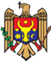 Republica MoldovaGUVERNUL HOTĂRÎRE Nr. _____din______________cu privire la aprobarea regulamentelor sanitare privind ingredientele din produsele din tutun şi produsele conexe, raportarea despre produsele din tutun şi produseleconexe şi comercializarea produselor din tutun şi produselor conexeÎn scopul realizării prevederilor Legii nr.278-XVI din 14 decembrie 2007 privind controlul tutunului (republicată în Monitorul Oficial al Republicii Moldova, 2015, nr. 258-261, art. nr. 489), Legii nr. 10-XVI din 3 februarie 2009 privind supravegherea de stat a sănătăţii publice (Monitorul Oficial al Republicii Moldova, 2009, nr.67, art.183), şi în scopul asigurării unui nivel înalt de protecţie a sănătăţii publice,      Guvernul HOTĂRĂŞTE:1.Se aprobă: Regulamentul sanitar privind ingredientele din produsele din tutun şi produsele conexe, conform anexei nr.1; Regulamentul sanitar privind raportarea despre produsele din tutun şi produsele conexe, conform anexei nr.2; Regulamentul sanitar privind comercializarea produselor din tutun şi produsele conexe, conform anexei nr.3.Regulamentele sanitare întră în vigoare la 20 mai 2016.Controlul asupra prezentei hotărîri se pune în sarcina Ministerului Sănătăţii.Prim-ministru					          Valeriu STRELEŢContrasemnează:Ministrul sănătăţii					      Ruxanda GLAVANAnexa nr.1la Hotărîrea Guvernului  nr.  ____  din _________2015 Regulament sanitarprivind ingredientele din produsele din tutun şi produsele conexeRegulamentul sanitar privind ingredientele din produsele din tutun şi produsele conexe (în continuare–Regulament) transpune prevederile Directivei 2014/40/ue a Parlamentului European şi a Consiliului din 3 aprilie 2014 privind apropierea actelor cu putere de lege şi a actelor administrative ale statelor membre în ceea ce priveşte raportarea despre produsele din tutun şi a produselor conexe şi de abrogare a Directivei 2001/37/CE. 1. Prezentul Regulament stabileşte reglementări privind ingredientele din produsele din tutun şi produsele conexe, produse în Republica Moldova şi importate pentru comercializare în Republica Moldova.2. Prevederile prezentului Regulament se extind asupra agenţilor economici cu orice formă juridică de organizare şi tip de proprietate, al căror gen de activitate îl constituie producerea, importul şi  comercializarea tutunului şi articolelor din tutun.3. Unităţile economice specializate  în  sfera   menţionată   de  activitate se conduc  de legislaţia în vigoare, inclusiv de  Legea  Nr. 278 din  14.12.2007 privind controlul tutunului, regulamentele sanitare, de standardele Republicii Moldova, şi alte acte normative în vigoare în domeniul controlului tutunului şi prezentul Regulament.          4. Produsele din tutun şi produsele conexe autohtone şi celea importate, care sunt plasate pe piaţa Republicii Moldova trebuie să conţină în componenţa sa numai ingrediente incluse în lista ingredientelor/substanţelor permise a fi utilizate în fabricarea produselor din tutun şi produselor conexe din anexa la prezentul Regulament. 5. Agenţii economici cu orice formă juridică de organizare şi tip de proprietate, al căror gen de activitate îl constituie producerea, importul şi comercializarea tutunului, articolelor din tutun şi produsele conexe vor prezenta Centrului Naţional de Sănătate Publică anual raportul cu informaţiile conform prevederilor Regulamentului sanitar privind raportarea despre produsele din tutun şi produsele conexe, anexa 2.        6. În cazul cind articolele  din  tutun şi produsele conexe includ ingrediente, care nu sunt prevăzute în lista ingredientelor aprobată este interzisă plasarea lor pe piaţa Republicii Moldova.Anexă la Regulamentul sanitar privind ingredientele din produsele din tutun şi produsele conexeLISTA
ingredientelor/substanţelor permise a fi utilizate în fabricarea produselor din tutunşi produselor conexe1. Ingrediente utilizate în general la fabricarea produselor din tutun
    1.1. Produse alimentare şi substanţe naturale:
    - Acid malic (E 296)
    - Fructe utilizate în alimentaţia omului, precum şi sucuri de fructe, concentrate din fructe, siropuri de fructe sau fructe uscate
    - Zaharuri utilizate în alimentaţia omului, printre care zahărul caramel (E150 a-d) şi zaharul invertit
    - Acid tartric (E 334)
    - Acid succinic (E 363)
    - Acid citric (E 330)
    - Acid acetic (E 260)
    - Rădăcini de lemn-dulce şi extract din rădăcini de lemn-dulce
    - Băuturi spirtoase şi vin  - Condimente şi plante medicinale, cu excepţia: acid agaric (Acidum agaricinicum), ulei gudronat (negru) de mesteacăn - extras din partea superioară a plantei (Oleum betulae empyreumaticum), ulei de migdale amare cu cianuri libere sau limitate, ulei de sassafras (Oleum sassafras), ulei negru de ienupăr - extras din partea superioară a plantei (Oleum junepuri empyreumaticum), ulei de camfor, cumarină şi derivaţii săi, safrolul şi derivaţii săi, camfor, thujone (substantă extrasă din tuia), lemn de camfor (Lignum camphorae), rădăcini de ferigă (rizom de feriga) din familia Polypodiaceae (Rhizoma polypodii, Rhizoma filicis dulcis), mentă din Banut-regal (Herba pulegii), lemn amar (Lignum quassiae, bitter wood), coajă de quillac (Cortex quillaiae), calapar (iarba tanacete din genul Tanacetum - Herba Tanaceti), ruta sau virnant (Herba rutae), lemn de sassafras (Lignum sassafras), frunze de sassafras (Folia sassafras), coaja de sassafras (Cortex sassafras), sulfina (Melilotus officinalis), fasole (specia Semen toncae), rădăcini de vanilie (specia Liatris odoratissima), woodruff (Asperula odorata).  - Galactoza, lactoza, maltoza, manoza şi pectine (E 440)
    - Inozitol
    - Cacao şi produse din cacao
    - Cafea şi ceai
    - Amidon, amidon acid-hidrolizat şi amidon oxidat (E 1404)
    - Dextroza
    - Fosfoamidon (E 1410, E 1412, E 1413, E 1414)
    - Amidon gelatinizat
    - L-aminoacizi
    - L-cistina
    - L-citrulina
    - Maltol
    - Miere, sirop de artar şi melasa
    - Clorura de sodiu
    - Taurina (acid amino-etansulfonic)
    - Acid lactic (E 270)  - Arome naturale sau identice cu cele naturale (de ex., extractul de tutun şi aromele naturale de tutun), cu excepţia celor produse de tulpinile dulci amare: lemn de camfor (Lignum camphorae), rădăcini de ferigă (rizom de feriga) din familia Polypodiaceae (Rhizoma polypodii, Rhizoma filicis dulcis), menta din Banut-regal (Herba pulegii), lemn amar (Lignum quassiae, bitter wood), coaja de quillac (Cortex quillaiae), calapar (iarba tanacete din genul Tanacetum - Herba Tanaceti), ruta sau virnant (Herba rutae), lemn de sassafras (Lignum sassafras), frunze de sassafras (Folia sassafras), coaja de sassafras (Cortex sassafras), sulfina (Melilotus officinalis), fasole (specia Semen toncae), rădăcini de vanilie (specia Liatris odoratissima), woodruff (Asperula odorata).     ------------NOTĂ:    Numerele însoţite de litera E indicate în paranteze reprezintă numerele de identificare utilizate în Comunitatea Europeana.
  1.2. Arome NOTĂ:   Numerele de identificare reprezintă numere seriale în listele de substanţe aromatice ale următoarelor organizaţii: FEMA GRAS = Flavour and Extract Manufacturing Association (Asociatia pentru Fabricarea Aromelor şi Extractelor); CE = Consiliul Europei; CAS = Chemical Abstract Service (Serviciul de Chimie Abstractă).

    1.3. Solvenţi:
      - 1,2-propilenglicol
      - 1,3-butilenglicol [punct de fierbere la presiunea de 1013 milibari (760 mmHg): 207 - 209 grade C; coeficient de refracţie nD20 = 1,440 +/- 0,0005; indicele de brom al lui Klein: maximum 0,1; conţinutul de substanţă reducătoare (de ex. glicerol): în conformitate cu Farmacopeea]
      - Alcool benzilic
      - Butanona
      - Diacetina (diacetat de glicerina)
      - Alcool etilic
      - Etil citrat (trietilcitrat E 1505)
      - Etil lactat
      - Glicerina şi solutiile sale apoase (E 422)
      - Acetat de glicerol
      - Apa potabila
      - Alcool izopropilic
      - Sorbitol (E 422)
      - Triacetina
      - Esteri ai acizilor grasi

    2. Umectanţi:
      - 1,3-butilena glicol [punct de fierbere la presiunea de 1013 milibari (760 mmHg): 207 - 209 grade C; coeficient de refracţie: nD20 = 1,440 +/- 0,0005; indicele de brom al lui Klein: max. 0,1; conţinutul de substanţe reducătoare (de ex. glicerina): specificat în Farmacopee]
      - Glicerina (E 422)
      - Fosfat de glicerină şi compuşii cu sodiu, potasiu şi magneziu - cantitate permisă* - max. 5%
      - Sirop de glucoză redusă (soluţii siropoase, limpezi, incolore conţinînd zaharide reduse derivate din siropul de glucoză şi utilizabile în alimentaţia umană); conţinutul minim de D-sorbitol: 5% din masa uscată a produsului
      - Acid ortofosforic (E 338)
      - Polietilenglicol
      - 1,2-propilenglicol
      - Sorbitol (E 420), alţi alcooli zaharaţi polivalenţi, manitol (E 421), maltitol (E 965), lactitol (E 966), xilitol (E 967)
      - Trietilenglicol [densitate la 20 grade C: 1,124 - 1,126; temperatura de fierbere la presiunea de 1013 milibari (760 mmHg): 280 - 290 grade C; coeficient de refracţie: nD20 = 1,4850 - 1,4860; conţinutul în cenuşă: mai puţin de 0,01 M/V %; conţinutul de monoetilenglicol: mai puţin de 0,1 M/V %]
      - Ulei de parafină
------------
    * Cantitatea permisă este exprimată în raport cu masa uscată a produsului.

    3. Adezivi şi agenţi de îngroşare (lianţi):
      - Agar-agar (E 406)
      - Acid alginic (E 400) şi compuşii săi cu sodiu (E 401), magneziu, potasiu (E 402) şi calciu (E 404)
      - Guma arabica (E 414)
      - Acetat de celuloza
      - Amidon dialdehida (preparat prin oxidarea amidonului de porumb sau de grîu, cu cel puţin 90% conţinut de aldehida)
      - Etilceluloza şi hidroxietilceluloza
      - Galactani, galactani modificaţi
      - Praf din seminţe de Guarana (E 412)
      - Amidon de porumb hidrolizat
      - Hidroxipropilceluloza (E 463)
      - Hidroxipropilmetilceluloza (E 464)
      - Carboximetilamidon
      - Carboximetilceluloza şi compuşii săi cu sodiu (E 466), potasiu, calciu şi magneziu
      - Caragheenin (extract din alge marine roşii, E 407)
      - Colodiu
      - Lecitina (E 322)
      - Maniti, maniti modificaţi
      - Metiletilceluloza (E 465)
      - Metilceluloza (E 461) şi hidroximetilceluloza
      - Celuloza microcristalina (E 460)
      - Acetat de polivinil (dispersii apoase parţial hidrolizate sau copolimeri ai acizilor alifatic săturaţi ai etilenei C1 - C18 alifatice cu acetat de gliceril)
      - Alcool polivinilic (dispersii apoase formate cu acetaţi de gliceril)
      - Selac (E 904)
      - Praf de roscove (E 410)
      - Guma tragacanta (E 413)
      - Xantina (E415)
      - Gelatina
      - Glioxal - cantitate permisă* - max 2%
      - Rasina melamino-formaldehidica - cantitate permisă* - max. 2%
------------
    * Cantitatea permisă este exprimată în raport cu masa uscată a produsului.

    4. Aditivi de ardere:
      - Hidroxid de aluminiu
      - Sulfat de aluminiu (E 520)
      - Oxid de aluminiu
      - Hidroxid de amoniu (E 527), hidroxid de magneziu
      - (E 528) şi hidroxid de calciu (E 526)
      - Oxid de magneziu (E 530)
      - Uree
      - Acid carbonic (E 290), acid formic, acid acetic (E 260), acid malic (E 296), acid citric (E 330), acid tartric (E 334), acid lactic (E 270), acid succinic (E 363), acid fosforic (E 338), acid sulfamic şi compuşii lor cu sodiu, potasiu, calciu, magneziu şi amoniu
      - „Dioxid de titan (E 171)
      - Talc (E 553b)

    5.  Aditivi permişi pentru fabricarea filtrelor, port ţigaretelor, ţigărilor de foi, port-ţigărilor şi    filtrelor de pipă:
      - Cărbune activ (nu trebuie să determine o creştere a fluorescentei solventului pe parcursul a doua ore de extracţie cu ciclohexan optic pur sau benzen în aparate Soxhlet).
      - Oxid de aluminiu
      - Acetat de celuloza
      - Citraţi de etil (di- şi tri-, E 1505) (limpede, incolor, lichid viscos, inodor, cu un conţinut de acid corespunzînd la 20,2 +/- 0,6 ml 0,2 N KOH/g, cu conţinut de metale grele mai scăzut de 10 ppm şi cu un conţinut de arsenic mai scăzut de 3 ppm)
      - Acetaţi de glicerina (di-,tri-)
      - Acid silicic şi compuşii săi cu sodiu, potasiu, aluminiu (E 559) şi calciu (E 552)
      - Silicat de magneziu (hidratat) (sepiolit, piatra ponce) (E 553a)
      - Hîrtie, celuloză
      - Perlita
      - Polietilena
      - Polipropilena
      - Silicagel (E 551)
      - Dioxid de titan (E 171) pana la max. 2% din masa totala a filtrului
      - Diacetat de trietilenglicol [densitate la 20/20 grade C: 1,110 - 1,130; punct de fierbere al fracţiunii principale (5 - 95 ml dintr-un eşantion de 100 ml) la presiunea de 1013 milibari (760 mmHg): 288 - 300 grade C; la presiunea de 67 milibari (50 mmHg): 195 - 205 grade C; culoarea: uşor gălbuie, coeficient de refracţie nD20 = 1,438 - 1,439; densitate la 25 grade C: 9,5 - 9,7 cp; conţinutul în diacetat de trietilenglicol: minim 97,0%; conţinutul în diacetat polietilenglicol şi di-,tetra-: max. 1,2%; conţinutul în monoetilenglicol: cel mult 0,1%; conţinutul în acid, calculat pentru acid acetic: cel mult 0,06%; conţinutul în apa: cel mult 0,2%; conţinutul mineral: max. 0,01%]
      - Clorură de calciu dihidrat cu nr. CAS 10035-04-8, nr. EC 233-140-8;           - Fosfat de potasiu dibazic anhidru cu nr. CAS 7758-11-4, nr. EC 231-834-5;           - Maltitol cu nr. CAS 585-88-6, nr. EC 209-567-0."Substanţe permise în fabricarea hîrtiei pentru confecţionat filtre, a hîrtiei de ataşat filtre şi          mustiuce (părţi care se introduc direct în cavitatea bucala):
      - Aluminiu, folie de aluminiu (cu sau fără pelicula de lac protectoare) (agentul de acoperire trebuie uscat astfel încît nici un solvent să nu poată ajunge din el pe buze. După aplicarea agentului de acoperire pe o substanţă purtătoare potrivita şi extracţia la 40 grade C cu apă distilată, de pe 1 dm^2 de suprafaţă acoperită cu aceste materiale, nu trebuie să fie eliberate cantităţi care să depăşească:
      - 0,3 mg formaldehida
      - 1,0 mg ioni de zinc
      - 1,0 mg substanţe fenolice
      - 1,0 mg azot legat organic
      - 5,0 mg de substanţe solubile
      - cantităţi detectabile de amine aromatice
      - Hîrtie, carton, acetat de celuloza
      - Plută, paie (cerinţe de puritate: trebuie să nu conţină substanţe străine, agenţi contaminanţi şi microbi dăunători sănătăţii, cum ar fi salmonella)

    7.  Substanţe permise la fabricarea adezivilor (cleiurilor) termoplastici (cu puncte de topire         înalte) pentru hîrtia de confecţionat filtre şi hîrtia de ataşat filtre:
      - 2,6-ditertiarbutil-4-metil fenol (acest compus nu trebuie utilizat ca antioxidant în prepararea adezivilor termoplastici în cantităţi mai mari de 0.5%)
      - Copolimeri ai etilenei şi esteri vinilici ai acizilor alifatici saturaţi monocarbonaţi cu lungimea catenei cuprinsa intre C2 - C18
      - Răşini mixte, maleinaţi şi acrilaţi
      - Glicerol şi esterii pentaeritritici ai colofoniului şi derivaţii reduşi ai acestora
      - Ceruri microcristaline
      - Ulei de parafină
      - Râşini policiclo-pentadienice, reduse (densitatea măsurată la 140 grade C trebuie să fie de cel puţin 2000 cp)
      - Poliizobutilenă
      - Parafină solidă, naturală şi sintetică
      - Stireni copolimeri cu stirenă, alfa-metilstirena şi viniltoluen (pe parcursul încălzirii timp de 24 de ore la 90 grade C, filmele cu suprafaţa de 3 dm^2 şi masa de 10g, preparate din aceşti polimeri, nu trebuie să elibereze o cantitate de materii volatile organice care să depăşească 15 mg/dm^2)

    8. Conservanţi pentru adezivi şi tutun reconstituit:
      - Acid benzoic (E 210) şi compuşii săi cu sodiu (E 211), potasiu (E 212) şi calciu (E 213), în cantitate de cel mult 5g/kg de masa a produsului, calculele fiind raportate la acidul benzoic
      - Etil parahidroxibenzoat (E 214) şi compusul sau cu sodiu (E 215), propil-parahidroxibenzoat (E 216) şi compusul sau cu sodiu (E 217), în cantitate de max. 5g/kg de masa a produsului, calculele fiind raportate la acidul benzoic
      - Acid sorbic (E 200) şi compuşii săi cu sodiu, potasiu (E 202) şi calciu (E 203), în cantitate de cel mult 2g/kg de masa uscată a produsului
      - Tiabendazol (E 233): la tutunul reconstituit, în cantitate de max. 0.6 g/kg din materia uscată
      - Dacă se utilizează simultan mai mulţi conservanţi, cantităţile maxime permise din fiecare substanţă în parte trebuie diminuate cu cantităţile din celelalte materiale utilizate.
    9. Coloranţi şi agenţi coloranţi
    9.1 Coloranţi şi agenţi coloranţi permişi a fi utilizaţi la fabricarea hîrtiei de ţigarete, a    substanţelor pentru învelişuri şi a tutunului reconstituit:
      - Coloranţii permişi în industria alimentară
      - Roşu purpuriu, amarant (E 123)
      - Azorubina (E 122) C.I. 14720
      - Extract apos de cruşin (Rhamnus catharticus)
      - Negru strălucitor BN (E 151)
      - Acid humic şi sărurile sale alcaline
      - Indigo Carmin (E 132) C.I. 73015
      - Colorant caramel (E 150)
      - Ponce 4R (E 124) C.I. 16255
      - Extract apos de lemn-de-bacan (Haematoxylin campechianum)
      - Portocaliu GGN C.I. 15980
      - Galben portocaliu S (E 110) C.I. 15985
      - Cărbune negru (E 153) C.I. 77266
      - Extract apos de lemn-galben (Morus tinctoria)
      - Tartrazina (E 1O2) C.I. 1914O şi compuşii acesteia cu aluminiu, calciu şi magneziu.

    9.2 Coloranţi şi agenţi coloranţi permişi a fi utilizaţi la fabricarea hîrtiei pentru confecţionat filtre şi hîrtiei de ataşat filtre:
      - Substanţele menţionate în paragraful 9.1 şi:
      - Pentru straturile protectoare din folie de aluminiu: complexul cu crom al sărurilor de amina alfa-(3-nitro-5-sulfo-6-hidroxifenilazo) - acetanilida şi 4-(3-nitro-5-sulfo-6-hidroxifenilazo)-1-fenil-3-metil-(5-pirazolona), în cantitate totala maximă de 150 mg/mp.
      - Aluminiu (E 173) C.I. 77000
      - Bronz auriu (un aliaj cupru-zinc cu cel mult 15% conţinut de zinc)
      - Folie de aur (E 175) C.I. 77480
      - Folie de argint (E 174)
      - Carbonat de calciu (E 170) C.I. 77220
      - Sulfat de calciu (E 516)
      - Pulbere sau faină de coajă de nucă de cocos (fără substanţe străine, in special salmonella)
      - Dioxid de titan (E 171) C.I. 77891, simplu sau în amestec cu mica (în acest caz, conţinutul de mica al amestecului nu trebuie să depăşească 75%, iar colorantul trebuie să fie izolat printr-un înveliş format dintr-un agent de legare)
      - Oxizi de fier şi hidroxizi de fier (galben/maro C.I. 77492, roşu C.I. 77491 şi negru C.I. 77499) (E 172)

    9.3  Coloranţi şi agenţi coloranţi permişi a fi utilizaţi la fabricarea adezivilor şi lianţilor pentru ţigări de foi şi tutun de consum:
      - Colorant caramel (E 150a-d)

    10. Plastifianţi pentru cerneluri de imprimare şi lacuri pentru hîrtia de confecţionat ţigarete şi hîrtia de ataşat filtre:
      - Dibutilftalat
      - Acetat de glicerol
      - Dioctil adipat

    11. Lianţi pentru cerneala de imprimare şi lacurile utilizate la hîrtia de confecţionat filtre, hîrtia de ataşat filtre şi mustiuce:
      - Substantele mentionate la punctul 3 şi
      - Acetopropionat de celuloza
      - Polivinilbutirat

    12. Agenţi coloranţi permişi a fi utilizaţi în fabricarea cernelii de imprimare şi lacurilor utilizate pentru hîrtia de ţigaretă, hîrtiei de confecţionat filtre, hîrtiei de ataşat filtre şi mustiucelor:
      - Substanţele menţionate la punctele 9.1, 9.2, 10, 11 şi
      - Caroteni (E 160) C.I. 75130
      - Roşu Allura (E 129) C.I. 16035
      - Annatto/bixina/norbixina (E 160b) C.I. 75120
      - Antocianidine (E 163)
      - Albastru de antrachinona C.I. 69800
      - beta-apo-8-carotenal (E 160e) C.I. 40820
      - Esterul etilic al acidului beta-apo-8-carotenic (E 16Of) C.I. 40825
      - Maro HT (E 155) C.I. 20285
      - Maro FK (E 154)
      - Albastru bazic 11 (C.I. 44040)
      - Albastru bazic 26 (C.I. 44045)
      - Albastru strălucitor FCF (E 133) C.I. 42090
      - Roşu din sfeclă (E 162)
      - Eritrosina (E 127) C.I. 45430
      - Negru 7984 C.I. 25445
      - Flavoxantina (E 161a) C.I. 75135
      - Cantaxantina (E 161g)
      - Capsantina (E 160c)
      - Colorant caramel (E 150a-d)
      - Carmin (E 120) C.I. 75470
      - Galben de chinolina (E 104) C.I. 47005
      - Clorofila şi clorofenine (E 140) C.I. 75810
      - Compuşi complecşi cu cupru ai clorofilei şi clorofeninei (E 140) C.I. 75815
      - Criptoxantina (E 161c) C.I. 75135
      - Criseina S C.I. 14270
      - Curcumina (E 100) C.I. 75300
      - Riboflavina (E 101i) şi Riboflavina-5-fosfat (E 101ii)
      - Licopen (E 160d) C.I. 75125
      - Litolrubin BK (E 180) C.I. 15850
      - Luteina (E 161b) C.I. 75135
      - Metil violet C.I. 42535
      - Acid verde C.I. 020
      - Galben ulei 36 (C.I. 21230)
      - Solvent roşu 1 (C.I. 12150)
      - Orseille
      - Albastru patent V (E 131) C.I. 42051
      - Pigment albastru 16 (C.I. 74100)
      - Pigment verde 7 (C.I. 74260)
      - Ponce 6R C.I. 16290
      - Rodaxantina (E 161f) C.I. 75135
      - Rubixantina (E 161d) C.I. 75135
      - Violet acid R (C.I. 45190)
      - Albastru acid 104 (C.I. 42735)
      - Verde acid 22 (C.I. 42170)
      - Stacojiu GN C.I. 14815
      - Albastru de Sudan II (C.I. 61554)
      - Albastru ultramarin C.I. 77007
      - Galben acid C.I. 13015
      - Violaxantina (E 161e) C.I. 75135
      - Roşu 2G (E 128) C.I. 18050
      - Xantofile (E 161)
      - Verde S (E 142) C.I. 44090
------------
    NOTĂ:   Numărul C.I. reprezintă indicele de culoare al substanţei respective.

        13. Alţi agenţi permişi la fabricarea cernelii de imprimare şi lacurilor utilizate pentru hîrtia de ţigaretă, hîrtiei de confecţionat filtre, hîrtiei de ataşat filtre şi mustiucelor:
      - Acid acrilic şi/sau acid malic
      - Colofoniu şi esterii acestuia, formaţi cu alcooli trivalenţi sau polivalenţi (C3-C6)
      - Răşini alchidice (poliesteri ai alcoolilor cu acizi ftalici) şi derivatele acestora, modificate cu acizi graşi cu şase sau mai mulţi atomi de carbon
      - Oxid de aluminiu
      - Ulei mineral, dezodorizat, în cantitate de cel mult 25% din volumul colorantului în forma finală
      - Răşini fenolformaldehidice modificate cu acizi graşi cu şase sau mai mulţi atomi de carbon
      - Colofoniu modificat cu fenolformaldehida
      - Oxizi de cobalt, mangan, fier, calciu, zirconiu şi ceriu şi sărurile acestora formate cu acidul naftoic, cu acizi monocarboxilici saturaţi primari şi terţiari (C9-C11) şi cu acid 2-etilhexanoic
      - Esteri hidrataţi ai colofoniului, formaţi cu alcooli trivalenţi şi polivalenţi (C3-C6)
      - Carbonat de magneziu
      - Uleiuri de uscare nesaturate, obţinute prin încălzire, cum ar fi uleiul de în sau uleiul de lemn, uleiurile standard
      - Parafina, lichida şi vascoasă
      - Silicagel
      - Derivaţi de condensare şi eterificare ai alcoolilor purificaţi, ai polialcoolilor şi ai fenolilor parţial alchilaţi, formaţi cu formaldehida
      - Colofoniu modificat cu xilenformaldehida
      - Produşi de condensare ai răşinilor xilenformaldehidice, formate cu fenolii sau cu fenolii alchilaţi. Lacul nu trebuie să conţină un procent de cobalt mai mare de 0,2% şi de 0,5% din restul agenţilor de uscare.Anexa nr.2la Hotărîrea Guvernului  nr.  ____  din _________2015 Regulament sanitarprivind raportarea despre produsele din tutun şi produsele conexeRegulamentul sanitar privind raportarea despre produsele din tutun şi produsele conexe (în continuare – Regulament) transpune prevederile Directivei 2014/40/ue a Parlamentului European şi a Consiliului din 3 aprilie 2014 privind apropierea actelor cu putere de lege şi a actelor administrative ale statelor membre în ceea ce priveşte raportarea despre produsele din tutun şi a produselor conexe şi de abrogare a Directivei 2001/37/CEII. Dispoziţii generale1. Prezentul Regulament stabileşte reglementări sanitare privind raportarea despre produsele din tutun, tutun pentru narghilea şi a produselor conexe, produse în Republica Moldova şi importate pentru comercializare în Republica Moldova.2. Prevederile prezentului Regulament se extind asupra agenţilor economici cu orice formă juridică de organizare şi tip de proprietate, al căror gen de activitate îl constituie producerea, importul şi  comercializarea tutunului şi a articolelor din tutun.3. Unităţile   economice   specializate  în  sfera   menţionată   de  activitate  se conduc  de legislaţia în vigoare, inclusiv de  Legea  Nr. 278 din  14.12.2007 privind controlul tutunului, regulamentele sanitare, de standardele Republicii Moldova şi ISO, şi alte acte normative în vigoare în domeniul controlului tutunului.4. În  cazul  cînd  tutunul, produsele  din  tutun şi produsele conexe  nu corespund  indicilor calitativi şi altor cerinţe ale documentaţiei normative în vigoare este interzisă introducerea în tara a  lotului  respectiv  de  articole.Cerinţe aplicabile privind raportarea informaţiei privind tutunul,                     produsele din tutun, tutun pentru narghilea şi produsele conexe5. Tutunul, produsele din tutun, tutun pentru narghilea şi produsele conexe sînt produse sau introduse pe piaţa Republicii Moldova, doar după raportarea  informaţiei despre ele în conformitate cu prezentul Regulament.6. Informaţia despre emisiile produselor din produsele din tutun şi produsele conexe se prezintă pentru a evalua atractivitatea, potenţialul de dependenţă şi toxicitatea produselor din tutun, precum şi riscurile pentru sănătate asociate consumului de astfel de produse. 7. Anual, anterior plasării pe piaţă a produselor din tutun noi sau a produselor din tutun cu compoziţia modificată, producătorii şi importatorii  produselor din tutun care se fumează notifică Centrul Naţional de Sănătate Publică cu prezentarea: nomenclatorului mărcilor comerciale şi conţinutului în ţigarete  a cantităţilor substanţelor nocive de gudron, nicotină şi monoxid de carbon;listei şi cantităţilor tuturor ingredientelor utilizate în procesul de fabricare a produselor din tutun, inclusiv aditivii, pentru toate mărcile şi tipurile de produse, precum şi nivelurile emisiilor, în formă arsă sau nearsă, după caz,  în ordinea descrescătoare a masei fiecărui ingredient inclus în produsele din tutun;Lista ingredientelor menţionată este însoţită de o declaraţie care descrie motivele pentru care aceste ingrediente au fost incluse în respectivele produse din tutun, cu indicarea funcţiei şi categoriei ingredientului. Lista este întocmită în ordinea descrescătoare a greutăţii fiecărui ingredient inclus în produs. pentru ţigarete şi tutun de rulat, producătorul sau importatorul transmite un document tehnic cu o descriere generală a aditivilor utilizaţi şi a proprietăţilor acestora;declaraţia privind provocarea de orice efect de deprindere şi dependenţă pentru produsele din tutun şi produsele conexe care conţin în componenţa sa nicotină;8. La  notificarea  a  orice nou produs din tutun pe care intenţionează să îl introducă pe pieţele naţionale informaţia, se transmite în format electronic cu şase luni înainte de data preconizată pentru introducerea pe piaţă şi se însoţeşte cu:o descriere detaliată a noului produs din tutun în cauză;instrucţiuni privind utilizarea sa şi informaţii privind ingredientele şi emisiile în conformitate cu articolul studii ştiinţifice disponibile privind toxicitatea, potenţialul de dependenţă şi atractivitatea noului produs din tutun, în special în ceea ce priveşte ingredientele şi emisiile sale;studii, rezumate ale acestora şi cercetări de piaţă disponibile privind preferinţele diverselor grupuri de consumatori, incluzînd tinerii şi fumătorii curenţi;alte informaţii relevante şi disponibile, inclusiv o analiză a raportului riscuri/beneficii pentru produs, a efectelor aşteptate privind renunţarea la consumul de tutun, a efectelor aşteptate privind incidenţa consumului de tutun şi a percepţiilor anticipate ale consumatorului;orice informaţie nouă sau actualizată privind studiile, cercetările şi alte informaţii cu teste suplimentare sau informaţii suplimentare la solicitarea Centrului Naţional de Sănătate Publică.  9. În cazul notificării ţigaretelor electronice şi a flacoanelor de reumplere pentru ţigaretele electronice, producătorii şi importatorii  produselor din tutun care se fumează, notifică Centrul Naţional de Sănătate Publică cu privire la orice astfel de produs pe care intenţionează să îl introducă pe piaţă cu transmiterea în formă electronică, cu şase luni înaintea datei vizate pentru introducerea pe piaţă. În funcţie de categoria de produse, respectiv dacă este vorba de o ţigaretă electronică sau de un flacon de reumplere, notificarea conţine următoarele informaţii:denumirea şi informaţiile de contact ale producătorului, ale unei persoane juridice sau fizice responsabile, după caz, ale importatorului în Republica Moldova;lista tuturor ingredientelor care alcătuiesc produsul şi a emisiilor rezultate în urma utilizării acestuia, pe denumiri de mărci şi pe tipuri, cu includerea cantităţilor aferente;date toxicologice privind ingredientele şi emisiile produsului, inclusiv în situaţiile în care ingredientele fac obiectul încălzirii, menţionînd în special efectele acestora asupra sănătăţii consumatorilor în urma inhalării şi luînd în considerare şi orice eventual efect de dependenţă;informaţii cu privire la doza de nicotină şi la cantitatea de nicotină absorbită în momentul consumului în condiţii de utilizare normală sau în condiţii care pot fi prevăzute în mod rezonabil;descriere a componentelor produsului, inclusiv, dacă este cazul, a mecanismului de deschidere şi de reumplere a ţigaretei electronice sau a flacoanelor de reumplere;descriere a procesului de producţie, inclusiv dacă acesta presupune o producţie de serie, şi o declaraţie că procesul de producţie asigură conformitatea cu cerinţele prevăzute la prezentul articol;informaţii cu privire la preferinţele diverselor categorii de consumatori, inclusiv ale tinerilor, ale persoanelor nefumătoare şi ale principalelor categorii de utilizatori curenţi;declaraţie că producătorul şi importatorul deţin responsabilitatea deplină pentru calitatea şi siguranţa produsului, atunci cînd este introdus pe piaţă şi utilizat în condiţii normale sau în condiţii care pot fi prevăzute în mod rezonabil; date cuprinzătoare cu privire la volumul vînzărilor, pe denumiri de mărci şi pe tipuri de produse;informaţii privind modul de vînzare a produselor; şirezumate ale oricăror cercetări de piaţă efectuate cu privire la aspectele menţionate anterior, împreună cu traducerea în limba engleză a rezumatelor respective.10. Centrul Naţional de Sănătate Publică monitorizează evoluţia pieţei ţigaretelor electronice şi a flacoanelor de reumplere, inclusiv orice dovadă privind utilizarea ca „poartă de acces” în rîndul tinerilor şi al persoanelor nefumătoare a dependenţei de nicotină şi, în cele din urmă, se asigură că:1) lichidele care conţin nicotină nu sunt introduse pe piaţă decît în flacoane de reumplere dedicate, cu un volum maxim de 10 ml, în ţigarete electronice de unică folosinţă sau în cartuşe de unică folosinţă, precum şi că volumul maxim al cartuşelor şi al rezervoarelor nu depăşeşte 2 ml;2) lichidul care conţine nicotină nu conţine nicotină peste nivelul de 20 mg/ml;3) lichidul care conţine nicotină nu conţine aditivii menţionaţi la articolul 11 alineatul (3) al Legii nr. 278 din 14 decembrie 2007 privind controlul tutunului;4) se utilizează doar ingrediente de puritate ridicată la fabricarea lichidelor care conţin nicotină. Alte substanţe nu sunt prezente decît la nivel de urme, dacă prezenţa unor astfel de urme nu poate fi evitată tehnic în cadrul procesului de fabricaţie.5) cu excepţia nicotinei, în lichidele care conţin nicotină nu se folosesc ingrediente care să prezinte riscuri pentru sănătatea umană, fie că sunt sau nu supuse încălzirii;6) ţigaretele electronice eliberează în mod constant dozele de nicotină în condiţii de utilizare normală;7) ţigaretele electronice şi flacoanele de reumplere sunt astfel fabricate încît să se prevină intervenţia necorespunzătoare asupra acestor produse şi manipularea necorespunzătoare de către copii, sunt protejate împotriva casabilităţii, precum şi a scurgerilor de lichide şi sunt prevăzute cu un mecanism care asigură reumplerea fără scurgere de lichide.11. În cazul ţigaretelor electronice şi al flacoanelor de reumplere deja introduse pe piaţă la 20 mai 2016 se transmite o nouă notificare pentru fiecare modificare substanţială a produsului.12. Notificarea şi raportarea produselor din plante pentru fumat:a) Producătorii şi importatorii de produse din plante pentru fumat: transmit Centrului Naţional de Sănătate Publică o listă care să conţină toate ingredientele, precum şi cantităţile corespunzătoare, utilizate la fabricarea unor astfel de produse, pentru fiecare denumire de marcă şi pentru fiecare tip. informează, în cazul în care compoziţia unui produs este modificată astfel încît nu corespund listei prezentate anterior. b) Informaţiile solicitate în temeiul prezentului articol se transmit înainte de introducerea pe piaţă a unui produs din plante pentru fumat nou sau modificat.13. Anual, pînă la data de 31 mai, se  prezintă următoarea informaţie ce se referă la activitatea din anul precedent:nomenclatorul mărcilor comerciale şi conţinutul în acestea al substanţelor nocive specificate la art.12 Nivelurile emisiilor de gudron, nicotină şi monoxid de carbon a Legii nr. 278 din 14 decembrie 2007 privind controlul tutunului;lista şi cantitatea tuturor ingredientelor utilizate în procesul de fabricare a produselor din tutun, inclusiv aditivii, pentru toate mărcile şi tipurile de produs, precum şi nivelurile emisiilor, în formă arsă sau nearsă, după caz,  în ordine descrescătoare a masei fiecărui ingredient inclus în produsele din tutun;Lista ingredientelor menţionată este însoţită de o declaraţie care descrie motivele pentru care aceste ingrediente au fost incluse în respectivele produse din tutun, cu indicarea funcţiei şi categoriei ingredientului. Lista este întocmită în ordinea descrescătoare a greutăţii fiecărui ingredient inclus în produs.Lista indică, de asemenea, statutul ingredientelor, inclusiv dacă acestea au fost sau nu înregistrate în temeiul Regulamentului (CE) nr. 1907/2006 al Parlamentului European şi al Consiliului, precum şi clasificarea lor în temeiul Regulamentului (CE) nr. 1272/2008 al Parlamentului European şi al Consiliului;declaraţia privind provocarea deprinderii şi dependenţei pentru produsele din tutun şi produsele conexe care conţin în componenţa sa nicotină;cantităţile de tutun, materie primă şi tutun fermentat, utilizate la fabricarea produselor din tutun şi originea acestuia;privind volumul vînzărilor, preferinţele diferitelor grupuri de consumatori şi modul de vînzare;privind suprafeţele pachetelor unitare de produse din tutun, lista şi dimensiunile avertismentelor de sănătate prevăzute pentru plasarea pe ambalajul produselor din tutun, inclusiv pentru narghilea, produsele conexe;evoluţiile pieţei noilor produse din tutun, evoluţiile pieţei care semnifică o modificare substanţială a circumstanţelor şi evoluţiile pieţei şi percepţia consumatorilor cu privire la ţigaretele subţiri, la tutunul pentru narghilea şi la ţigaretele electronice şi flacoanele de reumplere;rezultatele studiilor interne şi externe de care dispun cu privire la cercetarea pieţei şi preferinţele diverselor grupuri de consumatori, incluzînd tinerii şi fumătorii curenţi, referitoare la ingrediente şi emisii, precum şi rezumatele oricăror studii de piaţă pe care le realizează atunci cînd lansează produse noi;volumul anual al vînzărilor per marcă şi tip, raportate în număr de ţigarete sau de kilograme, precum şi  la tutun pentru narghilea şi produsele conexe; rezultatele testărilor emisiilor produselor din tutun fabricate şi/sau plasate pe piaţă; alte date şi informaţii, cu excepţia informaţiei confidenţiale referitoare la reţete şi la formulele specifice de produs, specificate de producător drept secret comercial.despre activităţile de sponsorizare şi filantropie, inclusiv cheltuielile realizate pentru aceste activităţi.		  6) Agenţii economici sînt responsabili de acurateţea şi plenitudinea informaţiilor prezentate şi cu raportul depun:a) o declaraţie pe propria răspundere de conformitate cu privire la ingredientele utilizate în procesul de fabricaţie a produselor din tutun, tutun pentru narghilea şi produsele conexe, conform  anexei 4 din capitolul V;datele de identificare a producătorului sau importatorului de produse din tutun, conform  anexei 5 din capitolul V.14. Centrul Naţional de Sănătate Publică:evaluează corectitudinea completării tabelelor şi conformitatea ingredientelor folosite în produsele din tutun cu Lista substanţelor permise a fi utilizate în fabricarea produselor din tutun.se va asigură că producătorii şi importatorii de produse din tutun şi produse conexe furnizează în mod complet şi corect informaţiile solicitate în temeiul prezentului Regulament, în termenele stabilite în aceasta. interzice plasarea pe piaţă s-au comercializarea produselor din tutun şi produselor conexe în cazul cînd conformitatea ingredientelor folosite în produsele din tutun nu corespunde cu Lista substanţelor permise a fi utilizate în fabricarea produselor din tutun.4)  plasează şi actualizează sistematic pe pagina web oficială proprie informaţia privitor la produsele din tutun, totodată asigurînd protecţia informaţiei care constituie secret comercial şi evitînd prezentarea informaţiei care poate induce în eroare.5) asigură difuzarea prin intermediul paginii sale web oficiale a datelor, cu excepţia informaţiei confidenţiale referitoare la reţete şi la formulele specifice de produs, menţionată de producător drept secret comercial, referitoare la:a) nivelurile emisiilor pentru mărcile şi tipurile de produse din tutun plasate pe piaţă;b) rezultatele determinării nivelurilor de emisii ale produselor din tutun plasate pe piaţa internă a Republicii Moldova, denumirea şi adresa laboratorului care a efectuat testarea;c) informaţia prevăzută în alin. (2) şi (3) la art. 13. Raportarea informaţiei privind  produsele din tutun Legea nr. 278 din 14.12.2007 privind controlul tutunului.5) va aplica sancţiunile aplicabile prevăzute de legislaţie în cazul încălcării dispoziţiilor prevăzute de prezentul Regulament.9. Informaţiile cu privire la conţinutul de substanţe nocive şi la ingredientele utilizate, datele toxicologice şi rezultatele testelor suplimentare, efectuate la solicitarea Ministerului Sănătăţii s-au Centrului Naţional de Sănătate Publică, nu se consideră confidenţiale şi sînt accesibile publicului.III. Cooperarea şi asigurarea respectăriiObligaţia de a furniza informaţiile solicitate revine în principal producătorului, dacă acesta are sediul în Republica Moldova.Dacă producătorul are sediul în afara Republicii Moldova obligaţia de a furniza informaţiile solicitate revine în principal importatorului, s-au producatorului.Obligaţia de a furniza informaţiile solicitate revine atît producătorului, cît şi importatorului, dacă ambii au sediul în afara Republicii Moldova.18.  Se interzice introducerea pe piaţă a produselor din tutun şi produse conexe dacă nu sînt respectate obligaţiile de raportare şi rapoartele prezentate nu sunt conforme prevederilor prezentului Regulament.IV. Modalitatea şi Formatele generale pentru informaţiile de raportare cu privire la ingredientele 19. Rapoartele cu informaţiile cu privire la ingredientele utilizate în procesul de fabricaţie a produselor din tutun, tutun pentru narghilea şi a produselor conexe prevăzute de prezentul Regulament  pentru prezentare către Centrul Naţional de Sănătate Publică de  către industria tutunului şi importatori includ:1) formatul de raportare a producătorului sau importatorului a informaţiilor cu privire la ingredientele utilizate în procesul de fabricaţie a produselor din tutun, tutun pentru narghilea şi a produselor conexe, conform anexei nr. 1;2) formatul de raportare despre datele toxicologice disponibile producătorului sau importatorului referitoare la ingredientele utilizate în procesul de fabricaţie a produselor din tutun, tutun pentru narghilea şi a produselor conexe, conform anexei nr.2;3) formatul de raportare a informaţiilor cu privire la ingredientele utilizate în procesul de fabricaţie  a produselor din tutun, tutun pentru narghilea şi a produselor conexe pentru informarea publicului larg, conform anexei nr.3;4) declaraţia de conformitate pe propria răspundere a producătorului sau importatorului cu privire la ingredientele utilizate în procesul de fabricaţie a produselor din tutun, tutun pentru narghilea şi produsele conexe, conform  anexei nr. 4;5) datele de identificare a producătorului sau importatorului de produse din tutun, tutun pentru narghilea şi produsele conexe conform  anexei nr. 5.ANEXA nr. 1la Regulamentul sanitar privind raportarea despre produsele din tutun şi produsele conexeFormat de raportarea informaţiilor cu privire la ingredientele utilizate în procesul de fabricaţie a produselor din tutun, tutun pentru narghilea şi a produselor conexe Tabelul 1      Informaţii cu privire la produsExplicaţia şi structura datelor cu privire la produsele din tutun în funcţie de marcă şi tip de produs3 Indicaţi de asemenea caracteristicile pachetelor de alte dimensiuni ce conţin exact aceleaşi produse. Informaţiile transmise cu privire la toate aceste produse vor fi aceleaşi.Unele pachete/cutii de trabucuri conţin mai mult de un produs (mai multe tipuri de trabucuri). Acest lucru trebuie notat în acest rînd; informaţiile cu privire la fiecare tip de produs trebuie depuse separat. Adăugaţi numele şi adresa laboratorului în care s-au realizat testele. O unitate de produs este un trabuc, o ţigaretă, 750 mg de tutun tăiat fin şi 1 g de tutun pentru pipă, tutun de prizat, tutun pentru narghilea. O unitate de produs este un trabuc, o ţigaretă, 750 mg de tutun tăiat fin şi 1 g de tutun pentru pipă, priză de tutun, tutun pentru narghilea sau produs conex. Industria tutunului va informa cu privire la orice modificare în compoziţie, va specifica perioada cînd a fost introdusă modificarea şi motivul schimbării. Se recomandă un minim de 6 - 8 măsurări pentru a obţine o valoare medie. Lista A – Explicaţii pentru Coloana 15Funcţiile ingredientelor din tutun şi ale ingredientelor non-tutun (INT) în produsul din tutun, tutun pentru narghilea şi a produselor conexe cu codul şi definiţia pentru coloana 15 din Tabelul 1Anexa nr. 2 la Regulamentul sanitar privind raportarea despre produsele din tutun şi produsele conexe    Format de raportarea producătorului sau importatorului despre la datele toxicologice disponibile producătorului sau importatorului referitoare la ingredientele utilizate în procesul de fabricaţie a produselor din tutun, tutun pentru narghilea şi a produselor conexe Chemical Abstracts Service Flavour and Extract Manufacturers Association Council of Europe European Flavouring Generally Regarded As Safe Joint Committee on Food AdditivesANEXA nr. 3 la Regulamentul sanitar privind raportarea despre produsele din tutun şi produsele conexeFormat de raportarea informaţiilor cu privire la ingredientele utilizate în procesul de fabricaţie  a produselor din tutun, tutun pentru narghilea şi a produselor conexe pentru informarea publicului larg Tabelul 3Lista ingredientelor din produsele din tutun cu cantităţi exacte, pe marcă şi tip de produsIndicaţi de asemenea caracteristicile pachetelor de alte dimensiuni ce conţin exact aceleaşi produse. Informaţiile   transmise cu privire la toate aceste produse vor fi aceleaşi. Unele pachete/cutii de trabucuri conţin mai mult de un produs (mai multe tipuri de trabucuri). Acest lucru trebuie   notat în acest rînd; informaţiile cu privire la fiecare tip de produs trebuie depuse separat. Adăugaţi numele şi adresa laboratorului în care s-au realizat testele. O unitate de produs este un trabuc, o ţigară, 750 mg de tutun tăiat mărunt şi 1 g de tutun pentru pipă, narghilea.O unitate de produs este un trabuc, o ţigară, 750 mg de tutun tăiat fin şi 1 g de tutun pentru pipă, tutun pentru narghilea sau produsele conexe. În prezent pragurile de raportare sunt propuse astfel: pentru ţigarete şi tutun tăiat mărunt, se pot grupa aromele individuale utilizate în cantităţi sub 0,1% din greutatea totală a unităţii de produs din tutun. Pentru tutunul pentru pipă, trabucuri şi produsele, pragul este stabilit provizoriu la 0.5%. Ilustrarea formatului tabelului:Datele cu privire la ingrediente nu sunt menite a fi înţelese ca informaţii de siguranţă;Industria este responsabilă de acurateţea informaţiilor pe care le-a furnizat;Nu sunt date complete pentru că unele sunt considerate a fi secrete comerciale de către industrie11 În prezent pragurile de raportare sunt propuse astfel: pentru ţigarete şi tutun tăiat fin, şi a produselor conexe se pot grupa aromele individuale utilizate în cantităţi sub 0,1% din greutatea totală de unitate de produs din tutun. Pentru tutunul pentru pipă, trabucurile pragul, şi a produselor conexe este stabilit provizoriu la 0,5%.ANEXA Nr. 4 la Regulamentul sanitar privind raportarea despre produsele din tutun şi produsele conexeDECLARAŢIE PE PROPRIA RĂSPUNDERE DE CONFORMITATEcu privire la ingredientele utilizate în procesul de fabricaţie a produselor din tutun    Subsemnatul/Subsemnata, ....................................................                                (numele şi prenumele declarantului)avînd cartea de identitate/ buletinul de identitate seria ......... nr. ...................., eliberată/eliberat de ................................... la data de ...................., cu funcţia de ................................la .......................................................,     (producătorul sau importatorul produsului din tutun)în conformitate cu prevederile art. 13 alin. (4) a Legii nr.278 din 14 decembrie 2007 privind controlul tutunului, declar pe propria răspundere că:    1. listele cuprinse în dosarul produsului din tutun sunt completate în mod real şi complet, pe baza tuturor informaţiilor disponibile la momentul depunerii dosarului;    2. produsul din tutun este conform cu informaţiile cuprinse în dosar;    3. am luat cunoştinţă de faptul că declararea de date nereale, incomplete sau greşite atrage retragerea licenţei, conform prevederilor  articolul 33 alin. (1) pct. c) .    Declaraţia de mai sus este valabilă pentru următoarele produse din tutun: (Se vor menţiona numele produselor din tutun pentru care se depun dosarele, în funcţie de tip şi marcă.)    - ........................................................................    - ........................................................................    - ........................................................................        Data declaraţiei                  Semnătura declarantului         ........................                  .............................    ANEXA Nr. 5 la Regulamentul sanitar privind raportarea despre produsele din tutun şi produsele conexeDATELE DE IDENTIFICAREa producătorului sau importatorului de produse din tutun şi produseconexe    1. Coordonatele producătorului:    - numele persoanei juridice care produce produsul din tutun;    - adresa, ţara, codul poştal;    - telefon;    - fax;    - e-mail.    2. Coordonatele deţinătorului actului administrativ de plasare pe piaţă a produsului din tutun:    - numele persoanei juridice care deţine actul administrativ de plasare pe piaţă a produsului din tutun;    - calitatea persoanei juridice care deţine actul administrativ de plasare pe piaţă a produsului din tutun: importator, producător;    - adresa, ţara, codul poştal;    - telefon;              Data                                  Semnătura          ........................                  .............................Anexa nr. 3 la Hotărîrea Guvernului  nr.  ____ din „____”_________2015 Regulament sanitarprivind comercializarea tutunului brut şi  parţial prelucrat, produselor din tutun şi produselor conexeRegulamentul sanitar privind comercializarea tutunului brut şi  parţial prelucrat, produselor din tutun şi produselor conexe (în continuare – Regulament) transpune prevederile Directivei 2014/40/ue a Parlamentului European şi a Consiliului din 3 aprilie 2014 privind apropierea actelor cu putere de lege şi a actelor administrative ale statelor membre în ceea ce priveşte raportarea despre produsele din tutun şi a produselor conexe şi de abrogare a Directivei 2001/37/CE, Dispoziţii generale 1. Prezentul Regulament stabileşte reglementări sanitare privind introducerea pe piaţă şi comercializarea tutunului brut şi  parţial prelucrat, produselor din tutun şi anumitor produse care sunt similare produselor din tutun, aşa numite produse conexe, şi anume ţigaretelor electronice şi flacoanelor de reumplere pentru ele şi produsele din plante pentru fumat, produse în Republica Moldova şi importate pentru comercializare în Republica Moldova, pentru a facilita buna funcţionare a pieţei interne a produselor din tutun şi a produselor conexe, vizând un nivel înalt de protecţie a sănătăţii, în special pentru tineri, şi pentru a se îndeplini obligaţiile către Uniunea Europeană şi a Convenţiei-cadru pentru controlul tutunului a OMS.2. Prevederile prezentului Regulament se extind asupra agenţilor economici cu orice formă juridică de organizare şi tip de proprietate, al căror gen de activitate îl constituie producerea, importul şi  comercializarea tutunului, produselor din tutun şi produselor conexe.3. Unităţile economice  specializate  în  sfera   menţionată   de  activitate  se conduc  de legislaţia în vigoare, inclusiv de Legea  Nr. 278 din  14.12.2007 privind controlul tutunului, alte acte legislative şi normative în domeniul controlului tutunului, regulamentele sanitare, de standardele Republicii Moldova şi ISO, şi alte acte normative în vigoare în domeniul controlului tutunului.4. Introducerea în ţară a produselor din tutun, tutun pentru narghilea şi produselor conexe se va efectua în baza avizelor sanitare. De notificare si de plasare 5.Pentru obţinerea avizelor sanitare solicitanţii vor depune la Centrul Naţional de Sănătate Publică următoarele documente;- cerere;-lista produselor preconizate importării şi cantitatea lor;- certificatele de conformitate şi de origine;- procesele –verbale a încercărilor de laborator;- autorizaţia sanitară a depozitului, unde vor fi depozitate produsele;- câte o mostră de fiecare produs, conform listei.6. Este interzisă introducerea în ţară a produselor din tutun, tutun pentru narghilea şi produselor conexe în lipsa avizelor sanitare.7. Persoanele fizice şi juridice care produc care fabrică şi/sau importă produsele din tutun, tutun pentru narghilea şi produsele conexe vor prezenta anual Centrului Naţional de Sănătate Publică şi Centrelor de Sănătate Publică teritoriale:-  denumirea agentului economic care plasează pe piaţă produsele nominalizate;- adresa juridică a agentului economic care plasează pe piaţă produsele nominalizate;-  denumirea obiectivului care comercializează produsele nominalizate;-  adresa juridică a obiectivului care comercializează produsele nominalizate	8. Centrul Naţional de Sănătate Publică şi Centrele de Sănătate Publică teritoriale vor asigura înregistrarea punctelor de vînzare cu amănuntul care comercializează produse din tutun, tutun pentru narghilea şi produsele conexe şi vor asigura supravegherea prevederilor prezentului regulament. 	9. Punctele de vînzare angro şi cu amănuntul a produselor din tutun, tutun pentru narghilea şi produselor conexe se supun autorizării sanitare de funcţionare în conformitate cu prevederile pct.11 alin. (1) al Articolului 10. Competenţa Ministerului Sănătăţii a Legii nr. 10 din din  03.02.2009 privind supravegherea de stat a sănătăţii publice şi prevederilor Anexei nr. 2 Condiţiile şi procedura
de autorizare sanitară a obiectivelor la Regulamentul Serviciului
de Supraveghere de Stata Sănătăţii Publice, apârobat prin Hotărîrea Guvernului Nr. 384 din  12.05.2010 cu privire la Serviciul de Supraveghere de Stat a Sănătăţii Publice.Cerinţe aplicabile privind comercializarea de tutun brut şi tutun parţial prelucrat      10. În cazul comercializării şi transportului de tutun brut şi tutun parţial prelucrat, trebuie îndeplinite următoarele cerinţe: 1) Agenţii economici care doresc să comercializeze tutun brut sau tutun parţial prelucrat provenit din operaţiuni proprii de import, din achiziţii intracomunitare proprii sau din producţia internă proprie pot desfăşura această activitate numai în baza unei autorizaţii eliberate în acest scop de către autoritatea competentă. Procedura de eliberare a autorizaţiei se efectuează în conformitate cu prevederile legislaţiei în domeniu dat;  2) Tutunul brut sau tutunul parţial prelucrat poate fi comercializat către un agent economic din Republica Moldova numai dacă este antrepozitar autorizat pentru producţia de tutun prelucrat, deplasarea tutunului efectuîndu-se direct către antrepozitul fiscal al acestuia;  3) Orice deplasare de tutun brut sau de tutun parţial prelucrat pe teritoriul Republicii Moldova , adus din import, din achiziţii intracomunitare proprii sau din producţia internă proprie trebuie să fie însoţită de un document comercial în care va fi înscris numărul autorizaţiei operatorului economic.   4) Prezentarea informaţiei cu ce substanţe a fost prelucrat şi tratat tutunul brut şi  parţial prelucrat (pesticide, substanţe chimice etc.)III. Cerinţe aplicabile privind plasarea pe piaţă şi comercializarea produselor din tutun şi produselor conexe11. Produsele din tutun şi produsele conexe, care sînt produse sau importate pot fi plasate pentru comercializare pe piaţa Republicii Moldova numai cu raportarea despre ele în conformitate cu prevederile Regulamentului sanitar privind raportarea despre produsele din tutun şi produsele conexe, anexa 2. Se interzice pe teritoriul Republicii Moldova plasarea pe piaţă a produselor din tutun care nu arde, inclusiv a tutunului pentru uz oral, a tutunului pentru mestecat şi a tutunului pentru uz nazal.13. Se interzice comercializarea transfrontalieră la distanţă a produselor din tutun, tutunului pentru narghilea şi produselor conexe.14.Producătorii şi importatorii produselor din tutun, tutunului pentru narghilea şi produselor conexe noi, sau produsele menţionate cu compoziţia modificată, le pot plasa pentru comercializare pe piaţa Republicii Moldova numai după notificarea lor la Centrul Naţional de Sănătate Publică, în conformitate cu prevederile Regulamentului sanitar privind raportarea despre produsele din tutun şi produsele conexe, anexa 2.15.Toţi operatorii economici implicaţi în comerţul cu produse din tutun, de la producător pînă la ultimul operator economic înainte de primul punct de vînzare cu amănuntul, înregistrează intrarea tuturor pachetelor unitare aflate în posesia lor, precum şi toate mişcările intermediare şi ieşirea finală a pachetelor unitare din posesia lor. Această poate fi îndeplinit prin marcarea şi înregistrarea ambalajelor sub formă agregată, precum cartuşe, baxuri sau paleţi, cu condiţia ca urmărirea şi asigurarea trasabilităţii tuturor pachetelor unitare să fie în continuare posibile. 16.Toate persoanele fizice şi juridice implicate în lanţul de aprovizionare al produselor din tutun ţin o evidenţă completă şi exactă a tuturor tranzacţiilor relevante.17. Producătorii de produse din tutun oferă tuturor operatorilor economici implicaţi în comerţul cu produse din tutun de la producător pînă la ultimul operator economic înainte de primul punct de vînzare cu amănuntul, inclusiv importatori, depozite şi întreprinderi de transport, echipamentele necesare pentru înregistrarea produselor din tutun achiziţionate, vîndute, depozitate, transportate sau altfel manipulate. Echipamentele respective sunt capabile să citească şi să transmită datele înregistrate prin mijloace electronice la o unitate de stocare de date.18.Producătorii şi importatorii de produse din tutun încheie contracte de stocare de date cu părţi terţe independente cu scopul de a găzdui unitatea de stocare de date pentru toate datele relevante. 19. Aspectul şi conţinutul pachetelor unitare trebuie să corespundă următoarelor cerinţe:1) Pachetele unitare de ţigarete au o formă paralelipipedică. Pachetele unitare de tutun de rulat au o formă paralelipipedică sau cilindrică sau forma unei pungi. Un pachet unitar de ţigarete include cel puţin 20 de ţigarete. Un pachet unitar de tutun de rulat conţine cel puţin 30 g de tutun.2) Un pachet unitar de ţigarete poate fi din carton sau din material moale şi nu are o deschizătură care să poată fi reînchisă sau resigilată după ce este deschisă prima oară, alta decît capacul cu clapă superioară basculantă şi capacul rabatabil al cutiei cu capac lateral. Pentru pachetele cu capac cu clapă superioară basculantă sau rabatabil, capacul se fixează numai de partea posterioară a pachetului unitar.20.Pentru a preveni accesul minorilor la produsele din tutun şi la produsele conexe producătorii sau importatorii, şi unităţile ce comercializează cu amănuntul produse din tutun şi produse conexe asigură respectarea prevederilor Articolului 25. Prevenirea accesului minorilor la produsele din tutun şi la produsele conexe a Legii nr.278 privind controlul tutunului din 14.12.2007.21. Producătorii, importatorii şi agenţii economici care comercializează ţigarete electronice şi flacoanele de reumplere pentru ele asigură lipsa de acces la ele minorilor pentru a previn intervenţia necorespunzătoare asupra lor şi manipularea lor necorespunzătoare de către copii în scopul evitării riscului major conţinutului lor pentru sănătatea copiilor. Dat fiind că nicotina este o substanţă toxică şi având în vedere riscurile potenţiale pentru sănătate sau siguranţă, inclusiv pentru persoanele cărora produsul nu le este destinat, lichidul care conţine nicotină ar trebui introdus pe piaţă numai în ţigarete electronice sau în flacoane de reumplere care îndeplinesc anumite cerinţe de siguranţă şi calitate. Este important să se asigure faptul că ţigaretele electronice nu se sparg şi nu prezintă scurgeri în timpul utilizării şi al reumplerii.Se interzice plasarea pe piaţă şi comercializarea pe teritoriul Republicii Moldova: 1) ţigaretelor care conţin peste nivelul maxim admisibil emisiile de gudron, nicotină şi monoxid de carbon şi peste nivelul admisibil de substanţe toxice, menţionate în articolul 12. Nivelurile emisiilor de gudron, nicotină şi monoxid de carbon a Legii nr.278 privind controlul tutunului din 14.12.2007;Emisiile de gudron, nicotină şi monoxid de carbon ale ţigaretelor se măsoară pe baza standardului ISO 4387 pentru gudron, a standardului ISO 10315 pentru nicotină şi a standardului ISO 8454 pentru monoxid de carbon. Exactitatea măsurătorilor referitoare la gudron, nicotină şi monoxid de carbon se stabileşte în conformitate cu standardul ISO 8243.   Măsurătorile emisiilor menţionate la alineatul se verifică de către laboratoarele autorizate şi monitorizate de autorităţile competente ale statelor membre. Laboratoarele respective nu sunt deţinute şi nici controlate în mod direct sau indirect de către industria tutunului.      2) produselor din tutun cu aromă caracteristică, care conţin arome în oricare dintre componentele lor, cum ar fi filtrele, hîrtiile, ambalajele, capsulele, sau a căror orice caracteristică tehnică permite modificarea mirosului sau a gustului produselor din tutun respective ori modificarea intensităţii arderii, reglementate în alineatul (1) în articolul 11. Reglementarea ingredientelor a Legii nr.278 privind controlul tutunului din 14.12.2007;  3) produselor din tutun care conţin aditivi, menţionaţi în alineatul (3) în articolul 11. Reglementarea ingredientelor a Legii nr.278 privind controlul tutunului din 14.12.2007;   4) produselor din tutun care, pe baza dovezilor ştiinţifice, conţin aditivi în cantităţi care amplifică efectele toxice, potenţialul de dependenţă sau proprietăţile CMR ale unui produs din tutun la momentul consumului în mod semnificativ sau măsurabil;        5) ţigaretelor pe al cărui ambalaj de consum nu sunt imprimate informaţia privind conţinutul de gudron, nicotină şi monoxid de carbon din gazele măsurate, care să fie tipărite pe o parte a pachetului, în limba romînă, în conformitate cu prevederile legale în vigoare, astfel încît să se acopere cel puţin 10% din suprafaţa corespunzătoare;
       6) produselor din tutun şi produselor conexe pe al cărui ambalaj de consum nu sunt imprimate avertismentele de sănătate general, precum şi unul adiţional în conformitate cu prevederile Articolelor 15 “Cerinţe generale”, 16 “Etichetarea produselor din tutun pentru fumat”, 17 “Etichetarea produselor din tutun pentru fumat, altele decît ţigaretele, tutunul de rulat şi tutunul pentru narghilea” şi 19. Prezentarea produselor din tutun a Legii nr. 278 din 14.12.2007 privind controlul tutunului (va întra în vigoare la 01.01.18); 7) produselor din tutun şi produselor conexe care au inscripţionat orice text sau imagine care sugerează că un produs este mai puţin dăunător decît altul; 8) dacă etichetarea şi prezentarea pachetelor unitare, a ambalajelor exterioare şi a produselor din tutun, a produselor alimentare, a jucăriilor şi a altor produse sub formă de pachete unitare a produselor din tutun sau care fac asociere cu produsele din tutun, specificarea cantităţii de substanţe nocive pe sau în interiorul pachetelor unitare sau nemijlocit pe produsele din tutun, inclusiv ca parte a mărcii comerciale, iar la confecţionarea pachetelor unitare a fost utilizate tehnologii speciale şi pe pachetele unitare imprimate elemente ce pot modifica aspectul pachetului unitar sau distrage atenţia consumatorului şi reglementate în articolul 19. Prezentarea produselor din tutun a Legii nr.278 privind controlul tutunului din 14.12.2007 (va întra în vigoare la 01.01.18);9) produselor conexe (ţigarete electronice, flacoane de reumplere pentru ţigarete electronice şi produse din plante), care nu fac obiectul reglementării în domeniul farmaceutic şi al medicamentului, dacă nu corespund reglementărilor prevăzute în Articolul 23. Cerinţele privind produsele conexe a Legii nr.278 privind controlul tutunului din 14.12.2007 (va întra în vigoare la 01.01.18);10) a unei ţigarete electronice specifice sau a unui flacon de reumplere ori a unui tip de ţigarete electronice sau de flacoane de reumplere atunci cînd cel puţin trei state membre al UE au interzis produsele respective din motive întemeiate privind riscul lor  pentru sănătate; 11) Lichidelor care conţin nicotină în afară de conţinut a lor în ţigarete electronice sau în flacoane de reumplere şi care îndeplinesc anumite cerinţe de siguranţă şi calitate. 12) dacă emisiile de gudron, nicotină şi monoxid de carbon ale ţigaretelor nu au fost măsurate pe baza standardelor ISO 4387 pentru gudron, ISO 10315 pentru nicotină şi ISO 8454 pentru monoxid de carbon în laboratoarele acreditate în domeniul controlului tutunului.13) produselor din tutun, care pe baza dovezilor ştiinţifice, conţin aditivi în cantităţi care amplifică efectele toxice, potenţialul de dependenţă sau proprietăţile CMR ale unui produs din tutun la momentul consumului în mod semnificativ sau măsurabil;14)  dacă pe pachetele de tutun lipseşte marcarea privind trasabilitatea conform prevederilor Articolului 20. Trasabilitatea a Legii nr.278 privind controlul tutunului din 14.12.2007 cu un identificator unic (va întra în vigoare la 01.01.18).24. Producătorii şi importatorii a produselor din tutun şi produselor conexe garantează că ele corespund cerinţelor legislaţiei în vigoare, purtînd responsabilitatea pentru asigurarea corespunderii lor produselor respective legislaţiei.
 	25. Producătorii, importatorii şi distribuitorii de ţigarete electronice şi de flacoane de reumplere instituie şi menţin un sistem de colectare a informaţiilor cu privire la toate suspiciunile de efecte adverse asupra sănătăţii umane ale produselor respective. În cazul în care operatorul economic consideră sau are motive să presupună că ţigaretele electronice sau flacoanele de reumplere aflate în posesia sa şi care sunt destinate introducerii pe piaţă sau sunt introduse pe piaţă nu sunt sigure sau de bună calitate sau contravin într-un alt mod prevederilor legislaţiei şi normativelor în vigoare,  cît şi prezentului Regulament, operatorul economic respectiv ia imediat măsurile corective necesare pentru asigurarea conformităţii produsului în cauză cu Regulamentul dat, rechemarea produsului sau retragerea sa, după caz. Într-o astfel de situaţie, operatorului economic i se impune, de asemenea, să informeze fără întîrziere Centrul Naţional de Sănătate Publică, în special cu privire la riscurile la adresa sănătăţii umane şi a siguranţei şi la toate măsurile corective întreprinse, precum şi cu privire la rezultatele acestor măsuri corective.26. Centrul Naţional de Sănătate Publică, la necesitate, solicită operatorilor economici informaţii suplimentare, de exemplu cu privire la aspecte legate de siguranţă şi de calitate sau cu privire la eventualele efecte adverse ale ţigaretelor electronice şi flacoanelor de reumplere.27. În cazul ţigaretelor electronice şi al flacoanelor de reumplere care satisfac cerinţele prezentului articol, dacă Centrul Naţional de Sănătate Publică stabileşte sau are motive întemeiate de a crede că ţigarete electronice specifice sau flacoane de reumplere sau un tip de ţigarete electronice sau de flacoane de reumplere ar putea prezenta un risc grav pentru sănătatea umană, autoritatea respectivă poate lua măsuri provizorii corespunzătoare şi va informa fără întîrziere, prin intermediul Ministerului Sănătăţii, Comisia Parlamentului European şi a Consuiliului, şi autorităţile competente din alte state membre al UE cu privire la măsurile luate şi comunică toate datele justificative. 28. Centrul Naţional de Sănătate Publică monitorizează evoluţia pieţei ţigaretelor electronice şi a flacoanelor de reumplere, inclusiv orice dovadă privind utilizarea ca „poartă de acces” în rîndul tinerilor şi al persoanelor nefumătoare a dependenţei de nicotină şi, în cele din urmă, a consumului de tutun tradiţional.Denumirea ingredientuluiFEMACEASalfa alfa-dimetil-fenetil-acetat 23922077151-05-3alfa alfa-dimetil-fenetil-butirat   2394208410094-34-5alfa-amil-dibenzalacetona 2061128122-40-7alfa-izobutil-fenetil-alcool220820317779-78-4alfa-izometil-ionona2714169127-51-5beta-naftil-etil-eter 2768205893-18-5(metiltio)metilpirazina (amestec de izomeri) 3208229067952-65-21-(para-metoxi-fenil)-1-pentena-3-ona2673164104-27-82,3,4,6 şi 3,4,5,6-tetrametil-etil-ciclohexanona (amestec de izomeri)306116817367-60-72,5 sau 6-metoxi-3-metilpirazina (amestec de izomeri)3183226668378-13-22-(3-fenil-propil)-tetrahidrofuran28984893208-40-02-etil (sau metil)-(3,5 şi 6)-metoxi-pirazina3280-68739-00-42-fenil-propionaldehida288612693-53-82-metil-3-(para-izopropil-fenil) propionaldehida2743133103-95-72-metil-4-fenil-butiraldehida 273713440654-82-84-(para-metoxi-fenil)-2-butanona2672163104-20-14-metil-1-fenil-2-pentanona 27401595349-62-24-acid pentanic 28432004591-80-05,7-dihidro-2-metil-tiena (3,4 d) pirimidina333872036267-71-7alil-fenoxi-acetat 20382287493-74-5clorura de amoniu---benzoina21321621212-02-9butil-10-undecilenat22162103109-42-2butil-butiril-lactat 219021077492-70-8dehidro-mento-furolactona3755--dietil-sebacetat2376623110-40-7etil-10-undecenoat24612102692-86-4etil-fenchol3491-18368-91-7etil-maltol34876924940-11-8etilvanilina2464108121-32-4geranil-fenilacetat2516231102-22-7hidroxi-citronelal 2583100107-75-5hidroxi-citronelal-dietilacetat2584447779-94-4hidroxi-citronelal-dimetilacetal 258545141-92-4clorhidrat de chinină 2976-130-89-2sulfat de chinină2977-6119-70-6maltil-izobutirat34621073965416-14-0metil-alfa-ionona27111431335-46-2metil-beta-naftil-cetona 272314793-08-3metil-2-octionat2729481111-12-6para-dihidro-anetol29302026104-45-0para-tolil-fenilacetat 3077236101-94-0para-tolil-izobutirat3075304103-93-5para-tolil-izovalerat 3387-55066-56-3propenil-guetol292217094-86-0propil-para-hidroxibenzoat295167894-13-3rezorcinol-dimetileter2385189151-10-0octa-acetat de zaharoza 303811819|126-14-7gliceril acetal benzaldehida2129361319-88-6anisol fenilacetat3740233102-17-0etil metil fenil glicidil2444602277-83-8Nr.Titlul coloaneiExplicaţiecoloanei1NumeleNumele companiei care produce şi  a celei care importă, atunci cîndNumele companiei care produce şi  a celei care importă, atunci cîndproducătoruluişieste cazul, produsul din tutuneste cazul, produsul din tutunimportatorului2ŢaraRepublica Moldova - MDRepublica Moldova - MD3AnData depunerii informaţiilor cu privire la ingrediente (zz/ll/aaaa)Data depunerii informaţiilor cu privire la ingrediente (zz/ll/aaaa)4Tipul produsuluiTipul produselor din tutun. Tipurile posibile de produs sunt:Tipul produselor din tutun. Tipurile posibile de produs sunt:oŢigareteoTrabucoTutun tăiat finoTutun pentru pipăoTutun pentru narghileao    Alte produse din tutun (vă rugăm specificaţi)o    Alte produse din tutun (vă rugăm specificaţi)5Numele mărciiNumele complet al mărcii produsului din tutun, incluzînd tipulNumele complet al mărcii produsului din tutun, incluzînd tipulExemplu: Marca X Platinum sau Marca X Mentol.Exemplu: Marca X Platinum sau Marca X Mentol.6CaracteristicileCaracteristicile   mărcii   produsului   din   tutun,   incluzînd:   stilulCaracteristicile   mărcii   produsului   din   tutun,   incluzînd:   stilulmărciipachetului,  mărimea pachetului, dimensiunile produsului din tutun,pachetului,  mărimea pachetului, dimensiunile produsului din tutun,produs cu filtru sau fără filtru. 3, 4produs cu filtru sau fără filtru. 3, 47Cantitatea deSe va furniza pentru ţigarete, şi se va măsura în conformitate cu ISOSe va furniza pentru ţigarete, şi se va măsura în conformitate cu ISOgudron3308 şi ISO 438753308 şi ISO 438758Cantitatea deSe va furniza pentru ţigarete, şi se va măsura în conformitate cu ISOSe va furniza pentru ţigarete, şi se va măsura în conformitate cu ISOnicotină3308 şi ISO 1031533308 şi ISO 1031539Cantitatea deSe va furniza pentru ţigarete, şi se va măsura în conformitate cu ISOSe va furniza pentru ţigarete, şi se va măsura în conformitate cu ISOmonoxid de carbonmonoxid de carbon3308 şi ISO 845433308 şi ISO 8454310Greutatea unităţiiGreutatea unei unităţi de produs6, exprimată în miligrame, inclusivGreutatea unei unităţi de produs6, exprimată în miligrame, inclusivde produsumiditateaspecifică a produsului în pachet11Greutatea tutunuluiGreutatea tutunuluiGreutatea tutunului într-o unitate de produs4, exprimată în miligrame,Greutatea tutunului într-o unitate de produs4, exprimată în miligrame,inclusiv conţinutul de umiditateinclusiv conţinutul de umiditate     12 CategorieCategoria componentei sau materialului la care se adaugă ingredientul.Categoria componentei sau materialului la care se adaugă ingredientul.Prima categorie dată trebuie să fie „tutun” şi ingredientele trebuie săPrima categorie dată trebuie să fie „tutun” şi ingredientele trebuie săfie  menţionate  pentru  fiecare  categorie  în  ordine  descrescătoare  afie  menţionate  pentru  fiecare  categorie  în  ordine  descrescătoare  agreutăţii.Pentru ţigarete, aceste categorii sunt:o  Tutun (ars)o   Hîrtie de ţigaretă (arsă)o   Adeziv din fumul secundar (ars)o   Cerneală utilizată pe hîrtia de ţigaretă (arsă)oMaterial filtrant (nears)oÎnvelişul filtrului (nears)oAdezivul filtrului (nears)o   Hîrtia şi cerneala capătului rămas (nearse)o   Hîrtia şi cerneala capătului rămas (nearse)Pentru trabucuri, aceste categorii sunt:Pentru trabucuri, aceste categorii sunt:oTutun (ars)o   Material de filtrare (nears)o   Material de filtrare (nears)oÎnvelişul filtrului (nears)oAdezivul filtrului (ars)o   Hîrtia capătului rămas al trabucului(nearsă)o   Hîrtia capătului rămas al trabucului(nearsă)oAdeziv (nears)o   Capătul rămas al trabucului (nears)o   Capătul rămas al trabucului (nears)Pentru tutunul tăiat fin, tutunul pentru pipă şi tutunul pentru narghilea,Pentru tutunul tăiat fin, tutunul pentru pipă şi tutunul pentru narghilea,categoria este:categoria este:oTutun (ars)Alte categorii (vă rugăm specificaţi)Alte categorii (vă rugăm specificaţi)13NumeleNumele ingredientului adăugat produsului din tutun.Numele ingredientului adăugat produsului din tutun.ingredientuluiIngredientele trebuie enumerate pentru fiecare categorie (menţionatăIngredientele trebuie enumerate pentru fiecare categorie (menţionatăîn  coloana  12)  în  ordine  descrescătoare  a  greutăţii,  începînd  cuîn  coloana  12)  în  ordine  descrescătoare  a  greutăţii,  începînd  cuingredientele adăugate tutunului.ingredientele adăugate tutunului.14CantitateaCantitatea exactă  a ingredientului utilizat la fabricarea produsului dinCantitatea exactă  a ingredientului utilizat la fabricarea produsului diningredientuluitutun, exprimată ca medie, deviere standard şi  intervalul de încrederetutun, exprimată ca medie, deviere standard şi  intervalul de încredere95%, în miligrame per o unitate de produs7 8 995%, în miligrame per o unitate de produs7 8 915FuncţiaFuncţia ingredientului. Funcţiile ingredientelor sunt prezentate în listaFuncţia ingredientului. Funcţiile ingredientelor sunt prezentate în listaingredientuluiexplicativă  A  cu  codul  şi  definiţia  lor.  Aici  trebuie  indicat  codulexplicativă  A  cu  codul  şi  definiţia  lor.  Aici  trebuie  indicat  codulfuncţiei în conformitate cu lista A, iar dacă un ingredient are maifuncţiei în conformitate cu lista A, iar dacă un ingredient are maimulte funcţii, trebuie indicate toate codurile funcţiilor.multe funcţii, trebuie indicate toate codurile funcţiilor.16Număr deEste  numărul  de  înregistrare  din  Serviciul  de  Rapoarte  ChimiceEste  numărul  de  înregistrare  din  Serviciul  de  Rapoarte  Chimiceînregistrare(CAS), utilizat pentru a identifica ingredientul şi este numărul preferat(CAS), utilizat pentru a identifica ingredientul şi este numărul preferata fi indicat aici. Dacă nu este disponibil un număr CAS, trebuie indicata fi indicat aici. Dacă nu este disponibil un număr CAS, trebuie indicatun alt număr adecvat al ingredientului, cum ar fi FEMA, CoE sau FLun alt număr adecvat al ingredientului, cum ar fi FEMA, CoE sau FL(vezi Tabelul 2 pentru explicaţii cu privire la aceste numere).(vezi Tabelul 2 pentru explicaţii cu privire la aceste numere).17Date   toxicologiceVă rugăm indicaţi „da” sau „nu”. Dacă „da” vă rugăm completaţiVă rugăm indicaţi „da” sau „nu”. Dacă „da” vă rugăm completaţidisponibileinformaţiile din Tabelul 2.informaţiile din Tabelul 2.CodNume funcţieDefiniţie funcţiefuncţie1Agent de creştere aPentru  utilizare  ca  ingredient  din  tutun:  creşte  proprietăţiledependenţeiadictive ale produsului. Aceasta include creşterea dependenţei denicotină prin purjarea amestecului, prin echilibrarea coloanei detutun, prin efectele sinergice ale produşilor de piroliză sau prinschimbarea pH-ului.2AdezivPentru utilizarea atît ca ingredient din tutun cît şi ca INT:Substanţă  de  bază  ce  contribuie  direct  la  adeziune  prin  unireasuprafeţelor şi rezistenţa la separare.3LiantPentru utilizare ca ingredient din tutun: menţine starea fizică şitextura produsului.Pentru utilizare ca INT: substanţă care oferă puterea de uscareşi/sau menţine integritatea materialului.4Agent purtătorPentru utilizare ca INT: substanţă utilizată pentru a dizolva, diluasau  dispersa  un  ingredient,  pentru  a-i  facilita  manevrarea  şiaplicarea, fără a modifica funcţia sa tehnologică.5ColorantPentru utilizare ca ingredient din tutun: Modifică culoarea uneicomponente a produsului.Pentru utilizare ca INT: Vopsea, pigment sau alt agent utilizatpentru  a  revela  şi/sau  afecta  proprietăţile  optice  ale  uneicomponente.6Modificator deAtît pentru utilizare ca ingredient din tutun cît şi ca INT:ardereinfluenţează modul de ardere a produsului7FibrăPentru utilizare ca ingredient din tutun: substanţă de pornire şiadjuvant pentru tutunul omogenizat şi reconstituit.Pentru  utilizare  ca  INT:  Substanţă  de  pornire  şi  bază  pentrumateriale de hîrtie.8Substanţă dePentru  utilizare  ca  ingredient  din  tutun:  Contribuie  la  masaumplereprodusului,  fără a contribui în mod semnificativ la miros, gust,savoare sau aromă.Pentru utilizare ca INT: Contribuie la masa produsului,  fără acontribui in mod semnificativ la miros, gust, savoare sau aromă.Este  utilizat  şi  pentru  a  controla  caracteristici  fizice  cum  ar  fiopacitatea şi strălucirea.9Component alPentru utilizare ca INT: Substanţă din ansamblul filtrului, fărăfiltruluiproprietăţi implicite de filtrare10Material filtrantPentru utilizare ca INT:  Substanţă  cu  proprietăţi  implicite  defiltrare11AromăPentru utilizare ca ingredient din tutun: Revelează un anumitgust, savoare sau aromă unui produs din tutun.12UmectantPentru  utilizare  ca  ingredient  din  tutun:  Previne  uscareaprodusului (incl. apă)13PlastifiantPentru utilizare ca INT: creşte aderenţa şi flexibilitatea cernelii şiadezivilor în produs. Utilizat pentru a întări componentele filtruluipentru a menţine caracteristicile fizice ale filtrului.14ConservantPentru utilizarea ca ingredient din tutun: Protejează produsul de deteriorarea cauzată de microorganisme.15Adjuvant dePentru utilizare ca ingredient din tutun: acestea sunt adăugate deprocesarecătre producătorii de tutun pentru a facilita procesul de producţie şifie nu sunt prezente în  produsul finit  fie se produc în cantităţireziduale şi nu au nici o funcţie în produsul finit.Pentru  utilizare  ca  INT:  Orice  substanţă  adăugată  în  modintenţionat  unui  material  în  cursul  producţiei  pentru  a  facilitaprocesarea fie a acelui material fie a produsului din tutun pentruîndeplinirea unui anumit scop tehnologic. Acest lucru poate aveadrept rezultat prezenţa neintenţionată, dar inevitabilă din punct devedere tehnic a substanţei sau derivatelor sale în produsul finit, şinu au efect tehnologic.16SolventPentru  utilizare  ca  ingredient  din  tutun:  Utilizat  pentru  adizolva, dilua un ingredient fără a modifica funcţia sa cu scopul dea  facilita  manevrarea  şi  aplicarea.  Unii  solvenţi  pot  conţinedenaturanţi.17Agent dePentru utilizare ca INT: Substanţă utilizată pentru modificareadimensionareproprietăţilor de umezire şi a tensiunii superficiale a hîrtiei.(formare)18Agent dePentru  utilizare  ca  ingredient  din  tutun:  substanţă  utilizatăintensificare apentru  a  ameliora  efectele  fumului  făcîndu-l  mai  gustos  prinfumuluiutilizarea fie a agenţilor de îndulcire fie a agenţilor chimici carediminuează aversiunea normală a căilor respiratorii faţă de fum sauau o acţiune farmacologică.19Modificator dePentru  utilizare  ca  ingredient  din  tutun:  Substanţa  utilizatăculoare al fumuluipentru  a  modifica  culoarea  curentului  principal  şi/sau  lateral  alfumului.20Modificator dePentru  utilizare  ca  ingredient  din  tutun:  substanţă  utilizatămiros al fumuluipentru  a  modifica  mirosul  curentului  principal  şi/sau  lateral  alfumului.21SosPentru utilizare ca ingredient din tutun: ingredient adăugat întimpul procesării frunzelor pentru a îmbunătăţi gustul de bază altutunului,  uşurinţa  procesării  şi  capacitatea  de  menţinere  aumidităţii.22AlteleAlte funcţii care nu sunt definite mai sus.Numele producătorului şi importatoruluiNumele producătorului şi importatoruluiInformaţii cu privire la produsele de tutun, tutun pentru narghilea şi a produselor conexe1Ilustrarea formatului Tabelului 1ŢaraŢaraInformaţii cu privire la produsele de tutun, tutun pentru narghilea şi a produselor conexe2Ilustrarea formatului Tabelului 1AnulAnulInformaţii cu privire la produsele de tutun, tutun pentru narghilea şi a produselor conexe3Ilustrarea formatului Tabelului 1Tip produsTip produsInformaţii cu privire la produsele de tutun, tutun pentru narghilea şi a produselor conexe4Ilustrarea formatului Tabelului 1Numele măriiNumele măriiInformaţii cu privire la produsele de tutun, tutun pentru narghilea şi a produselor conexe5Ilustrarea formatului Tabelului 1Caracteristicile măriiCaracteristicile măriiInformaţii cu privire la produsele de tutun, tutun pentru narghilea şi a produselor conexe6Ilustrarea formatului Tabelului 1GudronPentru ţigareteInformaţii cu privire la produsele de tutun, tutun pentru narghilea şi a produselor conexe7Ilustrarea formatului Tabelului 1NicotinăPentru ţigareteInformaţii cu privire la produsele de tutun, tutun pentru narghilea şi a produselor conexe8Ilustrarea formatului Tabelului 1COPentru ţigareteInformaţii cu privire la produsele de tutun, tutun pentru narghilea şi a produselor conexe9Ilustrarea formatului Tabelului 1Greutatea     unităţii     de produsGreutatea     unităţii     de produsInformaţii cu privire la produsele de tutun, tutun pentru narghilea şi a produselor conexe10Ilustrarea formatului Tabelului 1Greutatea tutunuluiGreutatea tutunuluiInformaţii cu privire la produsele de tutun, tutun pentru narghilea şi a produselor conexe11Ilustrarea formatului Tabelului 1CategorieCategorieInformaţii cu privire la ingredientele din tutun (includeţi numărul total de ingrediente adăugate între paranteze)12Ilustrarea formatului Tabelului 1Numele ingredientuluiNumele ingredientuluiInformaţii cu privire la ingredientele din tutun (includeţi numărul total de ingrediente adăugate între paranteze)13Ilustrarea formatului Tabelului 1Cantitatea ingredientuluiCantitatea ingredientuluiInformaţii cu privire la ingredientele din tutun (includeţi numărul total de ingrediente adăugate între paranteze)14Ilustrarea formatului Tabelului 1Funcţia ingredientuluiFuncţia ingredientuluiInformaţii cu privire la ingredientele din tutun (includeţi numărul total de ingrediente adăugate între paranteze)15Ilustrarea formatului Tabelului 1Număr înregistrare ingredientNumăr înregistrare ingredientInformaţii cu privire la ingredientele din tutun (includeţi numărul total de ingrediente adăugate între paranteze)16Ilustrarea formatului Tabelului 1Date toxicologice disponibile despre ingredientDate toxicologice disponibile despre ingredientInformaţii cu privire la ingredientele din tutun (includeţi numărul total de ingrediente adăugate între paranteze)17Ilustrarea formatului Tabelului 1NumărcoloanăNumărcoloanăTitlu coloanăExplicaţieNumărcoloanăNumărcoloanăTitlu coloanăExplicaţieIdentificareaingredientuluiIdentificareaingredientuluiIdentificareaingredientuluiTermeni  şi  numere  care  se  pot  utiliza  pentru  a  face  referire  laingredientul respectiv.IdentificareaingredientuluiIdentificareaingredientuluiIdentificareaingredientuluiTermeni  şi  numere  care  se  pot  utiliza  pentru  a  face  referire  laingredientul respectiv.11Numeleproducătorului şiimportatoruluiNumeleproducătorului şiimportatoruluiNumeleproducătorului şiimportatoruluiNumele  companiei  care  produce  şi  importă  produsul  din  tutun(acolo unde este cazul)Numeleproducătorului şiimportatoruluiNumeleproducătorului şiimportatoruluiNumeleproducătorului şiimportatoruluiNumele  companiei  care  produce  şi  importă  produsul  din  tutun(acolo unde este cazul)Numeleproducătorului şiimportatoruluiNumeleproducătorului şiimportatoruluiNumeleproducătorului şiimportatoruluiNumele  companiei  care  produce  şi  importă  produsul  din  tutun(acolo unde este cazul)22ŢarăŢarăŢarăRepublica Moldova - MD33 An An AnData depunerii informaţiilor cu privire la ingrediente (zz/ll/aaaa)44NumeleingredientuluiNumeleingredientuluiNumeleingredientuluiNumele ingredientului adăugat produsului din tutun. Ingredientele44NumeleingredientuluiNumeleingredientuluiNumeleingredientuluitrebuie enumerate pentru fiecare categorie (menţionată în coloana12) în ordine descrescătoare a greutăţii.55Numărul CAS alingredientuluiNumărul CAS alingredientuluiNumărul CAS alingredientuluiEste  numărul  de  înregistrare  din  Serviciul  de  Rapoarte  ChimiceNumărul CAS alingredientuluiNumărul CAS alingredientuluiNumărul CAS alingredientului(CAS10) utilizat pentru a identifica ingredientul. Unde este cazul, sepoate indica mai mult de un număr CAS.66Numărul FEMApentru ingredientNumărul FEMApentru ingredientNumărul FEMApentru ingredientNumărul   de   referinţă   al   ingredientului   dat   de   AsociaţiaProducătorilor de Arome şi Extracte (FEMA11), dacă a fost acordat,Numărul FEMApentru ingredientNumărul FEMApentru ingredientNumărul FEMApentru ingredientNumărul   de   referinţă   al   ingredientului   dat   de   AsociaţiaProducătorilor de Arome şi Extracte (FEMA11), dacă a fost acordat,77Numărul CoE pentruingredientNumărul CoE pentruingredientNumărul CoE pentruingredientNumărul  de  referinţă  al  ingredientului  dat  de  Consiliul  Europei(CoE12), dacă a fost acordat,Numărul CoE pentruingredientNumărul CoE pentruingredientNumărul CoE pentruingredientNumărul  de  referinţă  al  ingredientului  dat  de  Consiliul  Europei(CoE12), dacă a fost acordat,88Numărul FL pentruingredientNumărul FL pentruingredientNumărul FL pentruingredientNumărul european de aromă al ingredientului (FL13), dacă a fostacordat,Numărul FL pentruingredientNumărul FL pentruingredientNumărul FL pentruingredientNumărul european de aromă al ingredientului (FL13), dacă a fostacordat,99Numărul ca aditivNumărul ca aditivNumărul ca aditivDacă ingredientul este un aditiv alimentar, trebuie indicat numărulsău ca aditiv alimentar.Dacă ingredientul este un aditiv alimentar, trebuie indicat numărulsău ca aditiv alimentar.Date toxicologicedisponibile pentruingredientDate toxicologicedisponibile pentruingredientDate toxicologicedisponibile pentruingredientDate toxicologicedisponibile pentruingredientDate toxicologicedisponibile pentruingredientDatele vor include informaţii disponibile gratuit în literaturăsau în resursele interne. Cîmpurile trebuie completate astfel:0: dacă nu sunt disponibile date toxicologice1: dacă sunt disponibile date toxicologice, dar nu sunt noi2: dacă s-au obţinut date toxicologice noi în anul de raportareDatele vor include informaţii disponibile gratuit în literaturăsau în resursele interne. Cîmpurile trebuie completate astfel:0: dacă nu sunt disponibile date toxicologice1: dacă sunt disponibile date toxicologice, dar nu sunt noi2: dacă s-au obţinut date toxicologice noi în anul de raportareDatele vor include informaţii disponibile gratuit în literaturăsau în resursele interne. Cîmpurile trebuie completate astfel:0: dacă nu sunt disponibile date toxicologice1: dacă sunt disponibile date toxicologice, dar nu sunt noi2: dacă s-au obţinut date toxicologice noi în anul de raportareIngredient nearsIngredient nearsIngredient nearsIngredient nearsIngredient nearsDate toxicologice disponibile pentru ingredient în forma nearsă10StatutulingredientuluinearsReglementarea   şi   clasificarea   standard   de   către   organeleinternaţionale. Exemplu: CoE, GRAS14  (considerat în  general  cafiind sigur), JECFA15 (Comitetul de Experţi în Aditivi Alimentari).StatutulingredientuluinearsReglementarea   şi   clasificarea   standard   de   către   organeleinternaţionale. Exemplu: CoE, GRAS14  (considerat în  general  cafiind sigur), JECFA15 (Comitetul de Experţi în Aditivi Alimentari).StatutulingredientuluinearsReglementarea   şi   clasificarea   standard   de   către   organeleinternaţionale. Exemplu: CoE, GRAS14  (considerat în  general  cafiind sigur), JECFA15 (Comitetul de Experţi în Aditivi Alimentari).11Date toxicologicedespreingredientul nearsTrebuie   incluse   orice   date   toxicologice   disponibile   pentruingredient, inclusiv date cu privire la caracterul mutagen, carcinogen şi alte tipuri relevante de toxicitate.Date toxicologicedespreingredientul nearsTrebuie   incluse   orice   date   toxicologice   disponibile   pentruingredient, inclusiv date cu privire la caracterul mutagen, carcinogen şi alte tipuri relevante de toxicitate.Date toxicologicedespreingredientul nearsTrebuie   incluse   orice   date   toxicologice   disponibile   pentruingredient, inclusiv date cu privire la caracterul mutagen, carcinogen şi alte tipuri relevante de toxicitate.Ingredient arsIngredient arsIngredient arsIngredient arsIngredient arsDate toxicologice disponibile pentru ingredient în forma sa arsăPentru un singur ingredientPentru un singur ingredientPentru un singur ingredientPentru un singur ingredientPentru un singur ingredientDate toxicologice pentru ingredient evaluat ca atare12PirolizăExperimente care indică comportamentul la piroliză  şi transferulintact al ingredientului în fum.Experimente care indică comportamentul la piroliză  şi transferulintact al ingredientului în fum.13Studii de transferStudii  care  evaluează  proporţia  din  ingredient  care  se  transferăintact în fum, şi/sau care identifică orice produse de dezintegrare.Studii  care  evaluează  proporţia  din  ingredient  care  se  transferăintact în fum, şi/sau care identifică orice produse de dezintegrare.14CompoziţiaStudii cu privire la efectul adăugării unui ingredient din tutun înfumuluiarticolul  testat  asupra:  1)  compoziţiei  curentului  principal  şi2) toxicităţii  curentului principal.15Studii toxicologicein vitroTeste  toxicologice  de  evaluare  a  proprietăţilor  genotoxice  şiStudii toxicologicein vitrocitotoxice ale curentului principal sau ale fracţiunilor acestuia.Studii toxicologicein vitro16CarcinogenezăTeste in vivo pentru a stabili dacă ingredientul afectează proprietăţile tumorigene ale produsului din tutun. Analizele ar trebui să se bazeze pe expunerea fie prin inhalare, fie dermală.dermică/ prin inhalareTeste in vivo pentru a stabili dacă ingredientul afectează proprietăţile tumorigene ale produsului din tutun. Analizele ar trebui să se bazeze pe expunerea fie prin inhalare, fie dermală.Teste in vivo pentru a stabili dacă ingredientul afectează proprietăţile tumorigene ale produsului din tutun. Analizele ar trebui să se bazeze pe expunerea fie prin inhalare, fie dermală.17ToxicitateTeste in vitro şi in vivo pentru a evalua efectele toxicologice aleingredientului la nivelul inimii şi vaselor de sânge. Evaluările pentru toxicitatea cardiovasculară includ evaluări ale funcţiilor endoteliale (vasodilatare, vasoconstricţie, eliberare de oxid nitric), preparatele de cord Langendorff pentru a evalua debitul cardiac şi caracterul cronic, frecvenţa cardiacă şi presiunea sanguină in vivo.cardiovascularăTeste in vitro şi in vivo pentru a evalua efectele toxicologice aleingredientului la nivelul inimii şi vaselor de sânge. Evaluările pentru toxicitatea cardiovasculară includ evaluări ale funcţiilor endoteliale (vasodilatare, vasoconstricţie, eliberare de oxid nitric), preparatele de cord Langendorff pentru a evalua debitul cardiac şi caracterul cronic, frecvenţa cardiacă şi presiunea sanguină in vivo.Teste in vitro şi in vivo pentru a evalua efectele toxicologice aleingredientului la nivelul inimii şi vaselor de sânge. Evaluările pentru toxicitatea cardiovasculară includ evaluări ale funcţiilor endoteliale (vasodilatare, vasoconstricţie, eliberare de oxid nitric), preparatele de cord Langendorff pentru a evalua debitul cardiac şi caracterul cronic, frecvenţa cardiacă şi presiunea sanguină in vivo.Teste in vitro şi in vivo pentru a evalua efectele toxicologice aleingredientului la nivelul inimii şi vaselor de sânge. Evaluările pentru toxicitatea cardiovasculară includ evaluări ale funcţiilor endoteliale (vasodilatare, vasoconstricţie, eliberare de oxid nitric), preparatele de cord Langendorff pentru a evalua debitul cardiac şi caracterul cronic, frecvenţa cardiacă şi presiunea sanguină in vivo.Teste in vitro şi in vivo pentru a evalua efectele toxicologice aleingredientului la nivelul inimii şi vaselor de sânge. Evaluările pentru toxicitatea cardiovasculară includ evaluări ale funcţiilor endoteliale (vasodilatare, vasoconstricţie, eliberare de oxid nitric), preparatele de cord Langendorff pentru a evalua debitul cardiac şi caracterul cronic, frecvenţa cardiacă şi presiunea sanguină in vivo.Teste in vitro şi in vivo pentru a evalua efectele toxicologice aleingredientului la nivelul inimii şi vaselor de sânge. Evaluările pentru toxicitatea cardiovasculară includ evaluări ale funcţiilor endoteliale (vasodilatare, vasoconstricţie, eliberare de oxid nitric), preparatele de cord Langendorff pentru a evalua debitul cardiac şi caracterul cronic, frecvenţa cardiacă şi presiunea sanguină in vivo.18Studii de inhalareEvaluări  in  vivo  realizate  pentru  a  analiza  efectul  modificărilor(acută şi sub-curentului principal diluat, datorat ingredientului, asupra toxicităţiicronică)sistemice   a   produsului,   cu   o   atenţie   specială   acordatăhistopatologiei tractului respirator.19Toxicitate la nivelulEvaluări pentru a stabili efectul ingredientului asupra sistemului defuncţiei de reproducerereproducere şi potenţialul său de a cauza malformaţii la naştere.şi toxicitate deAceste evaluări pot avea în vedere mărimea resturilor, diferenţele înfuncţie de sex, vârstă (pubertatea), şi caracterul teratogen în culturile embrionare.20ProprietăţileAnaliza posibilei proprietăţi adictive a ingredientului, adică dacăadictiveingredientul promovează dependenţa. Aceste evaluări pot includestudii de auto-administrare, studii de întărire a consumului, studii deînlocuire sau de discriminare cu medicamente, studii de sevraj. Înplus, evaluările pot investiga efectul turnover-ului şi eliberării deneurotransmiţători, legarea de receptorii dopaminergici sau de alţireceptori implicaţi în adicţie, şi generarea de posibile componentecare induc dependenţa.Alte informaţiiDate care nu sunt descrise în nici o categorietoxicologicePentru ingredientul  adăugat într-un amestecPentru ingredientul  adăugat într-un amestecPentru ingredientul  adăugat într-un amestecPentru ingredientul  adăugat într-un amestecIngredientul de tutun evaluat ca parte dintr-un amestec212121Compoziţia fumuluiA se vedea explicaţiile date pentru coloana 14222222Studii toxicologice inA se vedea explicaţiile date pentru coloana 15vitro232323CarcinogenezăA se vedea explicaţiile date pentru coloana 16dermică/ prin inhalare242424ToxicitateA se vedea explicaţiile date pentru coloana 17cardiovasculară252525Studii de inhalareA se vedea explicaţiile date pentru coloana 18acută şi sub-cronică262626Toxicitate la nivelulA se vedea explicaţiile date pentru coloana 19.funcţiei de reproducere şi toxicitate de dezvoltare272727Proprietăţi adictiveA se vedea explicaţiile date pentru coloana 20  28  28  28Alte informaţiiDate care nu sunt descrise în nici o altă categorie.toxicologiceNumele producătorului şi importatoruluiIdentificarea ingredientului din tutun,  tutun pentru narghilea şi a produselor conexeIdentificarea ingredientului din tutun,  tutun pentru narghilea şi a produselor conexeIdentificarea ingredientului din tutun,  tutun pentru narghilea şi a produselor conexe1Ilustrarea formatului Tabelului 2 pentru date toxicologiceŢaraIdentificarea ingredientului din tutun,  tutun pentru narghilea şi a produselor conexeIdentificarea ingredientului din tutun,  tutun pentru narghilea şi a produselor conexeIdentificarea ingredientului din tutun,  tutun pentru narghilea şi a produselor conexe2Ilustrarea formatului Tabelului 2 pentru date toxicologiceAnIdentificarea ingredientului din tutun,  tutun pentru narghilea şi a produselor conexeIdentificarea ingredientului din tutun,  tutun pentru narghilea şi a produselor conexeIdentificarea ingredientului din tutun,  tutun pentru narghilea şi a produselor conexe3Ilustrarea formatului Tabelului 2 pentru date toxicologiceNumele ingredientuluiIdentificarea ingredientului din tutun,  tutun pentru narghilea şi a produselor conexeIdentificarea ingredientului din tutun,  tutun pentru narghilea şi a produselor conexeIdentificarea ingredientului din tutun,  tutun pentru narghilea şi a produselor conexe4Ilustrarea formatului Tabelului 2 pentru date toxicologiceNumăr CASIdentificarea ingredientului din tutun,  tutun pentru narghilea şi a produselor conexeIdentificarea ingredientului din tutun,  tutun pentru narghilea şi a produselor conexeIdentificarea ingredientului din tutun,  tutun pentru narghilea şi a produselor conexe5Ilustrarea formatului Tabelului 2 pentru date toxicologiceNumăr FEMAIdentificarea ingredientului din tutun,  tutun pentru narghilea şi a produselor conexeIdentificarea ingredientului din tutun,  tutun pentru narghilea şi a produselor conexeIdentificarea ingredientului din tutun,  tutun pentru narghilea şi a produselor conexe6Ilustrarea formatului Tabelului 2 pentru date toxicologiceNumăr CoEIdentificarea ingredientului din tutun,  tutun pentru narghilea şi a produselor conexeIdentificarea ingredientului din tutun,  tutun pentru narghilea şi a produselor conexeIdentificarea ingredientului din tutun,  tutun pentru narghilea şi a produselor conexe7Ilustrarea formatului Tabelului 2 pentru date toxicologiceNumăr FLIdentificarea ingredientului din tutun,  tutun pentru narghilea şi a produselor conexeIdentificarea ingredientului din tutun,  tutun pentru narghilea şi a produselor conexeIdentificarea ingredientului din tutun,  tutun pentru narghilea şi a produselor conexe8Ilustrarea formatului Tabelului 2 pentru date toxicologiceNumăr ca aditivIdentificarea ingredientului din tutun,  tutun pentru narghilea şi a produselor conexeIdentificarea ingredientului din tutun,  tutun pentru narghilea şi a produselor conexeIdentificarea ingredientului din tutun,  tutun pentru narghilea şi a produselor conexe9Ilustrarea formatului Tabelului 2 pentru date toxicologiceStatutul       ingredientului nearsIngredient nearsIngredient nearsDate toxicologice disponibile pentru ingrediente10Ilustrarea formatului Tabelului 2 pentru date toxicologiceDate  toxicologice  despre ingredientul nearsIngredient nearsIngredient nearsDate toxicologice disponibile pentru ingrediente11Ilustrarea formatului Tabelului 2 pentru date toxicologicePirolizăPentru ingredientul în sineIngredient arsDate toxicologice disponibile pentru ingrediente12Ilustrarea formatului Tabelului 2 pentru date toxicologiceStudii de transferPentru ingredientul în sineIngredient arsDate toxicologice disponibile pentru ingrediente13Ilustrarea formatului Tabelului 2 pentru date toxicologiceCompoziţia fumuluiPentru ingredientul în sineIngredient arsDate toxicologice disponibile pentru ingrediente14Ilustrarea formatului Tabelului 2 pentru date toxicologiceStudii    toxicologice    in vitroPentru ingredientul în sineIngredient arsDate toxicologice disponibile pentru ingrediente15Ilustrarea formatului Tabelului 2 pentru date toxicologiceCarcinogeneză dermică/ prin inhalarePentru ingredientul în sineIngredient arsDate toxicologice disponibile pentru ingrediente16Ilustrarea formatului Tabelului 2 pentru date toxicologiceToxicitate cardiovascularăPentru ingredientul în sineIngredient arsDate toxicologice disponibile pentru ingrediente17Ilustrarea formatului Tabelului 2 pentru date toxicologiceStudii de inhalare (acută şi sub-cronică)Pentru ingredientul în sineIngredient arsDate toxicologice disponibile pentru ingrediente18Ilustrarea formatului Tabelului 2 pentru date toxicologiceToxicitate la nivelul funcţiei de reproducere şi toxicitate de dezvoltarePentru ingredientul în sineIngredient arsDate toxicologice disponibile pentru ingrediente19Ilustrarea formatului Tabelului 2 pentru date toxicologiceProprietăţile adictivePentru ingredientul în sineIngredient arsDate toxicologice disponibile pentru ingrediente20Ilustrarea formatului Tabelului 2 pentru date toxicologiceCompoziţia fumuluiPentru ingredientul adăugat în amestecIngredient arsDate toxicologice disponibile pentru ingrediente21Ilustrarea formatului Tabelului 2 pentru date toxicologiceStudii    toxicologice    in vitroPentru ingredientul adăugat în amestecIngredient arsDate toxicologice disponibile pentru ingrediente22Ilustrarea formatului Tabelului 2 pentru date toxicologiceCarcinogeneză dermică/ prin inhalarePentru ingredientul adăugat în amestecIngredient arsDate toxicologice disponibile pentru ingrediente23Ilustrarea formatului Tabelului 2 pentru date toxicologiceToxicitate cardiovascularăPentru ingredientul adăugat în amestecIngredient arsDate toxicologice disponibile pentru ingrediente24Ilustrarea formatului Tabelului 2 pentru date toxicologiceStudii de inhalare acută şi sub-cronicăPentru ingredientul adăugat în amestecIngredient arsDate toxicologice disponibile pentru ingrediente25Ilustrarea formatului Tabelului 2 pentru date toxicologiceToxicitate la nivelul funcţiei de reproducere şi toxicitate de dezvoltarePentru ingredientul adăugat în amestecIngredient arsDate toxicologice disponibile pentru ingrediente26Ilustrarea formatului Tabelului 2 pentru date toxicologiceProprietăţile adictivePentru ingredientul adăugat în amestecIngredient arsDate toxicologice disponibile pentru ingrediente27Ilustrarea formatului Tabelului 2 pentru date toxicologiceAlte informaţii toxicologicePentru ingredientul adăugat în amestecIngredient arsDate toxicologice disponibile pentru ingrediente28Ilustrarea formatului Tabelului 2 pentru date toxicologiceNumărTitlul coloanăExplicaţiecoloană1NumeleNumele companiei care produce şi a celei care importă, atunciNumele companiei care produce şi a celei care importă, atunciNumele companiei care produce şi a celei care importă, atunciproducătorului  şicînd este cazul, produsul din tutuncînd este cazul, produsul din tutuncînd este cazul, produsul din tutunimportatorului2ŢarăRepublica Moldova - MDRepublica Moldova - MDRepublica Moldova - MD3AnData depunerii informaţiilor cu privire la ingrediente (zz/ll/aaaa)Data depunerii informaţiilor cu privire la ingrediente (zz/ll/aaaa)Data depunerii informaţiilor cu privire la ingrediente (zz/ll/aaaa)4Tipul produsuluiTipul produselor din tutun. Tipurile posibile de produs sunt:Tipul produselor din tutun. Tipurile posibile de produs sunt:Tipul produselor din tutun. Tipurile posibile de produs sunt:ooŢigareteooTrabucooTutun tăiat finooTutun pentru pipăooTutun pentru narghileao    Alte produse din tutun (vă rugăm specificaţi)o    Alte produse din tutun (vă rugăm specificaţi)o    Alte produse din tutun (vă rugăm specificaţi)5Numele mărciiNumele  complet  al  mărcii  produsului  din  tutun,  cum  ar  fi  deNumele  complet  al  mărcii  produsului  din  tutun,  cum  ar  fi  deNumele  complet  al  mărcii  produsului  din  tutun,  cum  ar  fi  deexemplu Marca X Platinium sau Marca X Mentol.exemplu Marca X Platinium sau Marca X Mentol.exemplu Marca X Platinium sau Marca X Mentol.6CaracteristicileCaracteristicile  mărcii  produselor  din  tutun,  incluzînd:  stilulCaracteristicile  mărcii  produselor  din  tutun,  incluzînd:  stilulCaracteristicile  mărcii  produselor  din  tutun,  incluzînd:  stilulmărciipachetului, mărimea pachetului, mărimea produsului din tutun, şipachetului, mărimea pachetului, mărimea produsului din tutun, şipachetului, mărimea pachetului, mărimea produsului din tutun, şiprodus cu filtru sau fără filtru. 16, 17produs cu filtru sau fără filtru. 16, 17produs cu filtru sau fără filtru. 16, 177Cantitatea deSe va furniza pentru ţigarete, şi se va măsura în conformitate cuSe va furniza pentru ţigarete, şi se va măsura în conformitate cuSe va furniza pentru ţigarete, şi se va măsura în conformitate cugudronISO 3308 şi ISO 4387 18ISO 3308 şi ISO 4387 18ISO 3308 şi ISO 4387 188Cantitatea deSe va furniza pentru ţigarete, şi se va măsura în conformitate cuSe va furniza pentru ţigarete, şi se va măsura în conformitate cuSe va furniza pentru ţigarete, şi se va măsura în conformitate cunicotinăISO 3308 şi ISO 10315 3ISO 3308 şi ISO 10315 3ISO 3308 şi ISO 10315 39Cantitatea deSe va furniza pentru ţigarete, şi se va măsura în conformitate cuSe va furniza pentru ţigarete, şi se va măsura în conformitate cuSe va furniza pentru ţigarete, şi se va măsura în conformitate cumonoxid de carbonISO 3308 şi ISO 8454 3ISO 3308 şi ISO 8454 3ISO 3308 şi ISO 8454 310Greutatea unităţiiGreutatea  unei  unităţi  de  produs19,  exprimată  în  miligrame,Greutatea  unei  unităţi  de  produs19,  exprimată  în  miligrame,Greutatea  unei  unităţi  de  produs19,  exprimată  în  miligrame,de produsinclusiv umiditatea specifică a produsului în pachetinclusiv umiditatea specifică a produsului în pachetinclusiv umiditatea specifică a produsului în pachet11GreutateaGreutatea  tutunului  într-o  unitate  de  produs4,  exprimată  înGreutatea  tutunului  într-o  unitate  de  produs4,  exprimată  înGreutatea  tutunului  într-o  unitate  de  produs4,  exprimată  întutunuluimiligrame, inclusiv conţinutul de umiditatemiligrame, inclusiv conţinutul de umiditatemiligrame, inclusiv conţinutul de umiditateCategoria  componentei  sau  materialului  la  care  se  adaugăCategoria  componentei  sau  materialului  la  care  se  adaugăCategoria  componentei  sau  materialului  la  care  se  adaugăingredientul, raportată în următoarea ordine:ingredientul, raportată în următoarea ordine:ingredientul, raportată în următoarea ordine:Pentru ţigarete, aceste categorii sunt:Pentru ţigarete, aceste categorii sunt:Pentru ţigarete, aceste categorii sunt:ooTutun (ars)o   Hîrtie de ţigaretă (arsă)o   Hîrtie de ţigaretă (arsă)o   Hîrtie de ţigaretă (arsă)       12 Categorieo   Adeziv din fumul secundar (ars)o   Adeziv din fumul secundar (ars)o   Cerneală utilizată pe hîrtia de ţigaretă (arsă)o   Cerneală utilizată pe hîrtia de ţigaretă (arsă)o Material filtrant (nears)o Învelişul filtrului (nears)o Hîrtia şi cerneala capătului rămas (nearse)Pentru trabucuri, aceste categorii sunt:Pentru trabucuri, aceste categorii sunt:Pentru trabucuri, aceste categorii sunt:oTutun (ars)o   Material de filtrare (nears)o   Material de filtrare (nears)oÎnvelişul filtrului (nears)oAdezivul filtrului (ars)o   Hîrtia capătului rămas al trabucului(nearsă)o   Hîrtia capătului rămas al trabucului(nearsă)oAdeziv (nears)o   Capătul rămas al trabucului (nears)o   Capătul rămas al trabucului (nears)Pentru  tutunul  tăiat  fin,  tutunul  pentru  pipă  şi  tutunul  pentruPentru  tutunul  tăiat  fin,  tutunul  pentru  pipă  şi  tutunul  pentruPentru  tutunul  tăiat  fin,  tutunul  pentru  pipă  şi  tutunul  pentrunarghilea, categoria este:narghilea, categoria este:narghilea, categoria este:oTutun (ars)Alte categorii (vă rugăm specificaţi)Alte categorii (vă rugăm specificaţi)Alte categorii (vă rugăm specificaţi)13NumeleNumele ingredientului adăugat în produsul din tutun.Numele ingredientului adăugat în produsul din tutun.Numele ingredientului adăugat în produsul din tutun.ingredientuluiIngredientele  trebuie  listate  pentru  fiecare  categorie  în  ordineIngredientele  trebuie  listate  pentru  fiecare  categorie  în  ordineIngredientele  trebuie  listate  pentru  fiecare  categorie  în  ordinedescrescătoare a greutăţii, pentru fiecare categorie menţionată îndescrescătoare a greutăţii, pentru fiecare categorie menţionată îndescrescătoare a greutăţii, pentru fiecare categorie menţionată încoloana 12.coloana 12.coloana 12.14CantitateaCantitatea exactă a ingredientului utilizată la fabricarea produsuluiCantitatea exactă a ingredientului utilizată la fabricarea produsuluiCantitatea exactă a ingredientului utilizată la fabricarea produsuluiingredientuluidin tutun, exprimată ca  medie, deviere standard şi intervalul dedin tutun, exprimată ca  medie, deviere standard şi intervalul dedin tutun, exprimată ca  medie, deviere standard şi intervalul deîncredere 95%, în miligrame per o unitate de produs.20, 21încredere 95%, în miligrame per o unitate de produs.20, 21încredere 95%, în miligrame per o unitate de produs.20, 21   15Funcţia ingredientelorFuncţia ingredientelor. Posibilele funcţii ale ingredientelor sunt:Agent de creştere a dependenţei (incl. agentul de creştere a     dependenţei de nicotină)AdezivLiantAgent purtătorColorantModificator de ardereFibrăSubstanţă de umplereComponent al filtruluiMaterial filtrantAromăUmectantPlastifiantConservantAdjuvant de procesareSolventAgent de dimensionareAgent de intensificare a fumuluiModificator de culoare al fumuluiSosAlteleFuncţia ingredientelor. Posibilele funcţii ale ingredientelor sunt:Agent de creştere a dependenţei (incl. agentul de creştere a     dependenţei de nicotină)AdezivLiantAgent purtătorColorantModificator de ardereFibrăSubstanţă de umplereComponent al filtruluiMaterial filtrantAromăUmectantPlastifiantConservantAdjuvant de procesareSolventAgent de dimensionareAgent de intensificare a fumuluiModificator de culoare al fumuluiSosAlteleFuncţia ingredientelor. Posibilele funcţii ale ingredientelor sunt:Agent de creştere a dependenţei (incl. agentul de creştere a     dependenţei de nicotină)AdezivLiantAgent purtătorColorantModificator de ardereFibrăSubstanţă de umplereComponent al filtruluiMaterial filtrantAromăUmectantPlastifiantConservantAdjuvant de procesareSolventAgent de dimensionareAgent de intensificare a fumuluiModificator de culoare al fumuluiSosAlteleIngredientele utilizate în procesul de fabricaţie a produsului din tutun, precum şi cantităţile şi motivul utilizării acestora, în vederea transmiterii către autorităţile de reglementare- secret -Ingredientele utilizate în procesul de fabricaţie a produsului din tutun, precum şi cantităţile şi motivul utilizării acestora, în vederea transmiterii către autorităţile de reglementare- secret -Ingredientele utilizate în procesul de fabricaţie a produsului din tutun, precum şi cantităţile şi motivul utilizării acestora, în vederea transmiterii către autorităţile de reglementare- secret -Ingredientele utilizate în procesul de fabricaţie a produsului din tutun, precum şi cantităţile şi motivul utilizării acestora, în vederea transmiterii către autorităţile de reglementare- secret -Ingredientele utilizate în procesul de fabricaţie a produsului din tutun, precum şi cantităţile şi motivul utilizării acestora, în vederea transmiterii către autorităţile de reglementare- secret -Ingredientele utilizate în procesul de fabricaţie a produsului din tutun, precum şi cantităţile şi motivul utilizării acestora, în vederea transmiterii către autorităţile de reglementare- secret -Ingredientele utilizate în procesul de fabricaţie a produsului din tutun, precum şi cantităţile şi motivul utilizării acestora, în vederea transmiterii către autorităţile de reglementare- secret -Ingredientele utilizate în procesul de fabricaţie a produsului din tutun, precum şi cantităţile şi motivul utilizării acestora, în vederea transmiterii către autorităţile de reglementare- secret -Ingredientele utilizate în procesul de fabricaţie a produsului din tutun, precum şi cantităţile şi motivul utilizării acestora, în vederea transmiterii către autorităţile de reglementare- secret -Ingredientele utilizate în procesul de fabricaţie a produsului din tutun, precum şi cantităţile şi motivul utilizării acestora, în vederea transmiterii către autorităţile de reglementare- secret -Ingredientele utilizate în procesul de fabricaţie a produsului din tutun, precum şi cantităţile şi motivul utilizării acestora, în vederea transmiterii către autorităţile de reglementare- secret -Ingredientele utilizate în procesul de fabricaţie a produsului din tutun, precum şi cantităţile şi motivul utilizării acestora, în vederea transmiterii către autorităţile de reglementare- secret -Ingredientele utilizate în procesul de fabricaţie a produsului din tutun, precum şi cantităţile şi motivul utilizării acestora, în vederea transmiterii către autorităţile de reglementare- secret -Ingredientele utilizate în procesul de fabricaţie a produsului din tutun, precum şi cantităţile şi motivul utilizării acestora, în vederea transmiterii către autorităţile de reglementare- secret -Ingredientele utilizate în procesul de fabricaţie a produsului din tutun, precum şi cantităţile şi motivul utilizării acestora, în vederea transmiterii către autorităţile de reglementare- secret -Informaţii cu privire la produsul din tutun, tutun pentrunarghilea şi produsele conexeInformaţii cu privire la produsul din tutun, tutun pentrunarghilea şi produsele conexeInformaţii cu privire la produsul din tutun, tutun pentrunarghilea şi produsele conexeInformaţii cu privire la produsul din tutun, tutun pentrunarghilea şi produsele conexeInformaţii cu privire la produsul din tutun, tutun pentrunarghilea şi produsele conexeInformaţii cu privire la produsul din tutun, tutun pentrunarghilea şi produsele conexeInformaţii cu privire la produsul din tutun, tutun pentrunarghilea şi produsele conexeInformaţii cu privire la produsul din tutun, tutun pentrunarghilea şi produsele conexeInformaţii cu privire la produsul din tutun, tutun pentrunarghilea şi produsele conexeInformaţii cu privire la produsul din tutun, tutun pentrunarghilea şi produsele conexeInformaţii cu privire la produsul din tutun, tutun pentrunarghilea şi produsele conexeInformaţii cu privire la ingredientele din produsele din tutun, tutun pentru narghilea şi a produselor conexeInformaţii cu privire la ingredientele din produsele din tutun, tutun pentru narghilea şi a produselor conexeInformaţii cu privire la ingredientele din produsele din tutun, tutun pentru narghilea şi a produselor conexeInformaţii cu privire la ingredientele din produsele din tutun, tutun pentru narghilea şi a produselor conexeNumele producătoruluişi importatoruluiŢaraAnTipprodusNumelemărciiCaracteris-ticile mărciiDoar pentru ţigareteDoar pentru ţigareteDoar pentru ţigarete Greutateaunităţii de produsGreutatea tutunului CategorieNume ingredientCantitate ingredientFuncţie ingredientNumele producătoruluişi importatoruluiŢaraAnTipprodusNumelemărciiCaracteris-ticile mărciiGudronNicotinăCO Greutateaunităţii de produsGreutatea tutunului CategorieNume ingredientCantitate ingredientFuncţie ingredient